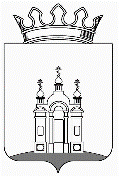 ДУМА ДОБРЯНСКОГО ГОРОДСКОГО ОКРУГАРЕШЕНИЕОб утверждении Положения о бюджетном процессе в Добрянском городском округеВ соответствии с Федеральным законом от 06 октября 2003 г. № 131-ФЗ «Об общих принципах организации местного самоуправления в Российской Федерации», Бюджетным кодексом Российской Федерации, статьей 21 Устава Добрянского городского округа, Дума Добрянского городского округаРЕШАЕТ:1. Утвердить прилагаемое Положение о бюджетном процессе 
в Добрянском городском округе. 2. Опубликовать настоящее решение в периодическом печатном издании газете «Камские зори», разместить на официальном сайте правовой информации Добрянского городского округа в информационно-телекоммуникационной сети Интернет с доменным именем dobr-pravo.ru.3. Настоящее решение вступает в силу после его официального опубликования и распространяет свое действие на правоотношения, возникшие с 01 января 2020 года.4. Контроль за исполнением настоящего решения возложить на главу городского округа – главу администрации Добрянского городского округа Лызова К.В.Глава городского округа –глава администрации Добрянского городского округа 								К.В. ЛызовПредседатель ДумыДобрянского городского округа						А.Ф. ПалкинУТВЕРЖДЕНОрешением Думы Добрянского городского округаот 25.02.2020 № 146ПОЛОЖЕНИЕо бюджетном процессе в Добрянском городском округеРаздел I. Бюджетная система Добрянского городского округаI. Общие положенияСтатья 1. Правоотношения, регулируемые Положением 
о бюджетном процессе в Добрянском городском округе.Настоящее  Положение о бюджетном процессе в Добрянском городском округе (далее – Положение) в соответствии с Конституцией Российской Федерации, Бюджетным кодексом Российской Федерации, Налоговым кодексом Российской Федерации, Уставом Добрянского городского округа регулирует бюджетные правоотношения, возникающие между субъектами бюджетных правоотношений Добрянского городского округа в ходе составления, рассмотрения, утверждения, исполнения бюджета Добрянского городского округа и контроля за его исполнением, а также в процессе осуществления муниципальных заимствований и управления муниципальным долгом.Статья 2. Основные понятия и термины, применяемые в настоящем Положении.В целях настоящего Положения применяются следующие понятия 
и термины:бюджетный процесс в Добрянском городском округе – регламентируемая действующим законодательством деятельность органов местного самоуправления и иных участников бюджетного процесса Добрянского городского округа по составлению и рассмотрению проекта бюджета, утверждению и исполнению бюджета, контролю за его исполнением, осуществлению бюджетного учета, составлению, внешней проверке, рассмотрению и утверждению бюджетной отчетности;бюджетная политика – система мер органов местного самоуправления Добрянского городского округа в области организации бюджетного процесса и использования бюджетных средств, в целях эффективного осуществления своих функций, в том числе установления приоритетных видов расходов бюджета Добрянского городского округа, разработки мер 
по сбалансированности бюджета;бюджетные полномочия Добрянского городского округа – установленные нормативными правовыми актами Добрянского городского округа, регулирующими бюджетные правоотношения, права и обязанности органов местного самоуправления Добрянского городского округа и иных участников бюджетного процесса по регулированию бюджетных правоотношений, организации и осуществлению бюджетного процесса;бюджетная система Добрянского городского округа – это составная часть бюджетной системы субъекта Российской Федерации, основанная на экономических отношениях и государственном устройстве Российской Федерации, регулируемая нормами права; бюджет Добрянского городского округа – форма образования 
и расходования денежных средств, предназначенных для финансового обеспечения задач и функций органов местного самоуправления Добрянского городского округа;доходы бюджета – поступающие в бюджет денежные средства, 
за исключением средств, являющихся источниками финансирования дефицита бюджета; собственные доходы бюджета Добрянского городского округа - доходы, зачисляемые в бюджет Добрянского городского округа в соответствии 
с законодательством Российской Федерации, законодательством Пермского края и муниципальными правовыми актами Думы Добрянского городского округа, за исключением субвенций;к собственным доходам бюджета относятся:налоговые доходы, зачисляемые в бюджет в соответствии с бюджетным законодательством Российской Федерации и законодательством о налогах 
и сборах Российской Федерации,неналоговые доходы, зачисляемые в бюджет в соответствии 
с законодательством Российской Федерации, законами Пермского края 
и муниципальными правовыми актами Думы Добрянского городского округа,доходы, полученные бюджетом в виде безвозмездных поступлений, 
за исключением субвенций;расходы бюджета Добрянского городского округа – выплачиваемые 
из бюджета Добрянского городского округа денежные средства, 
за исключением средств, являющихся источниками финансирования дефицита бюджета;дефицит бюджета Добрянского городского округа – превышение расходов бюджета над его доходами;профицит бюджета Добрянского городского округа – превышение доходов бюджета над его расходами;главный распорядитель бюджетных средств (главный распорядитель средств бюджета) Добрянского городского округа – орган местного самоуправления, орган администрации Добрянского городского округа, указанные в ведомственной структуре расходов бюджета, имеющие право распределять бюджетные ассигнования и лимиты бюджетных обязательств между подведомственными распорядителями и (или) получателями бюджетных средств;получатель бюджетных средств (получатель средств бюджета) Добрянского городского округа – орган местного самоуправления, находящийся в ведении главного распорядителя (распорядителя) бюджетных средств, казенное учреждение, имеющие право на принятие и (или) исполнение бюджетных обязательств за счет средств бюджета Добрянского городского округа;казенное учреждение Добрянского городского округа – муниципальное учреждение, осуществляющее оказание муниципальных услуг, выполнение работ и (или) исполнение муниципальных функций в целях обеспечения реализации предусмотренных законодательством Российской Федерации полномочий органов местного самоуправления, финансовое обеспечение деятельности которого осуществляется за счет средств бюджета Добрянского городского округа на основании бюджетной сметы;главный администратор доходов бюджета Добрянского городского округа – определенный решением о бюджете орган местного самоуправления Добрянского городского округа, иная организация, имеющие в своем ведении администраторов доходов бюджета и (или) являющиеся администраторами доходов бюджета Добрянского городского округа;администратор доходов бюджета Добрянского городского округа – орган местного самоуправления Добрянского городского округа, казенное учреждение, осуществляющие в соответствии с законодательством Российской Федерации контроль за правильностью исчисления, полнотой 
и своевременностью уплаты, начисление, учет, взыскание и принятие решений о возврате (зачете) излишне уплаченных (взысканных) платежей, пеней 
и штрафов по ним, являющихся доходами Добрянского городского округа;главный администратор источников финансирования дефицита бюджета Добрянского городского округа – определенный решением 
о бюджете орган местного самоуправления Добрянского городского округа, иная организация, имеющие в своем ведении администраторов источников финансирования дефицита и (или) являющиеся администраторами источников финансирования дефицита бюджета;администратор источников финансирования дефицита бюджета Добрянского городского округа – орган местного самоуправления, иная организация, имеющие право в соответствии с Бюджетным кодексом Российской Федерации осуществлять операции с источниками финансирования дефицита бюджета Добрянского городского округа;главные администраторы бюджетных средств – главные администраторы доходов бюджета Добрянского городского округа и главные распорядители бюджетных средств Добрянского городского округа;бюджетная смета – документ, устанавливающий в соответствии 
с классификацией расходов бюджетов лимиты бюджетных обязательств казенного учреждения;сводная бюджетная роспись – документ, который составляется и ведется финансовым органом администрации Добрянского городского округа 
в соответствии с Бюджетным кодексом Российской Федерации в целях организации исполнения бюджета по расходам бюджета и источникам финансирования дефицита бюджета;бюджетная роспись – документ, который составляется и ведется главным распорядителем бюджетных средств (главным администратором источников финансирования дефицита бюджета) в соответствии с Бюджетным кодексом Российской Федерации в целях исполнения бюджета по расходам (источникам финансирования дефицита бюджета);бюджетные ассигнования – предельные объемы денежных средств, предусмотренных в соответствующем финансовом году, для исполнения бюджетных обязательств;бюджетные обязательства – расходные обязательства, подлежащие исполнению в соответствующем финансовом году;расходные обязательства - обусловленные законом, иным нормативным правовым актом, договором или соглашением обязанности Добрянского городского округа или действующего от его имени казенного учреждения предоставить физическому или юридическому лицу, иному публично-правовому образованию средства из бюджета Добрянского городского округа;публичные обязательства – обусловленные законом, иным нормативным правовым актом расходные обязательства публично-правового образования перед физическим или юридическим лицом, иным публично-правовым образованием, подлежащие исполнению в установленном соответствующим законом, иным нормативным правовым актом размере или имеющие установленный указанным законом, актом порядок его определения (расчета, индексации);публичные нормативные обязательства – публичные обязательства перед физическим лицом, подлежащие исполнению в денежной форме 
в установленном соответствующим законом, иным нормативным правовым актом размере или имеющие установленный порядок его индексации, 
за исключением выплат физическому лицу, предусмотренных статусом муниципальных служащих, а также лиц, замещающих муниципальные должности, работников казенных учреждений, учащихся муниципальных образовательных учреждений;обоснование бюджетных ассигнований – документ, характеризующий бюджетные ассигнования в очередном финансовом году и плановом периоде;лимит бюджетных обязательств - объем прав в денежном выражении 
на принятие муниципальным казенным учреждением бюджетных обязательств и (или) их исполнение в текущем финансовом году и плановом периоде;бюджетный кредит – денежные средства, получаемые бюджетом Добрянского городского округа из бюджетов бюджетной системы Российской Федерации на возвратной и возмездной основе;муниципальные услуги (работы) – услуги (работы), оказываемые (выполняемые) в соответствии с муниципальным заданием органами местного самоуправления Добрянского городского округа, муниципальными учреждениями, иными юридическими лицами;муниципальное задание – документ, устанавливающий требования 
к составу, качеству и (или) объему (содержанию), условиям, порядку 
и результатам оказания муниципальных услуг (выполнения работ);бюджетные инвестиции – бюджетные средства, направляемые 
на создание или увеличение за счет бюджетных средств стоимости муниципального имущества Добрянского городского округа;ведомственная структура расходов бюджета Добрянского городского округа – распределение бюджетных ассигнований, предусмотренных решением о бюджете, по главным распорядителям бюджетных средств, разделам, подразделам, целевым статьям (муниципальным программам 
и непрограммным направлениям деятельности), группам (группам 
и подгруппам) видов расходов классификации расходов бюджета;временный кассовый разрыв – прогнозируемая в определенный период текущего финансового года недостаточность на едином счете бюджета денежных средств, необходимых для осуществления кассовых выплат 
из бюджета;кассовое обслуживание исполнения бюджета – проведение и учет операций по кассовым поступлениям в бюджет и кассовым выплатам 
из бюджета;единый счет бюджета – счет, открытый Федеральному казначейству 
в учреждении Центрального банка Российской Федерации, для учета средств бюджета Добрянского городского округа и осуществления операций по кассовым поступлениям в бюджет округа и кассовым выплатам из бюджета городского округа;муниципальная гарантия Добрянского городского округа – вид долгового обязательства, в силу которого муниципальное образование (гарант) обязано при наступлении предусмотренного в гарантии события (гарантийного случая) уплатить лицу, в пользу которого предоставлена гарантия (бенефициару), по его письменному требованию определенную 
в обязательстве денежную сумму за счет средств бюджета Добрянского городского округа в соответствии с условиями даваемого гарантом обязательства отвечать за исполнение третьим лицом (принципалом) его обязательств перед бенефициаром;муниципальный долг Добрянского городского округа – обязательства, возникающие из муниципальных заимствований, гарантий по обязательствам третьих лиц, другие обязательства в соответствии с видами долговых обязательств, установленными Бюджетным кодексом Российской Федерации, принятые на себя Добрянским городским округом;денежные обязательства – обязанность получателя бюджетных средств уплатить бюджету, физическому лицу и юридическому лицу за счет средств бюджета определенные денежные средства в соответствии с выполненными условиями гражданско-правовой сделки, заключенной в рамках 
его бюджетных полномочий, или в соответствии с положениями законодательства, иного правового акта, условиями договора или соглашения;межбюджетные трансферты – средства, предоставляемые одним бюджетом бюджетной системы Российской Федерации другому бюджету бюджетной системы Российской Федерации;субвенции – межбюджетные трансферты, предоставляемые местным бюджетам в целях финансового обеспечения расходных обязательств муниципальных образований, возникающих при выполнении государственных полномочий Российской Федерации, Пермского края, переданных для осуществления органам местного самоуправления 
в установленном порядке;текущий финансовый год – год, в котором осуществляются исполнение бюджета, составление и рассмотрение проекта бюджета на очередной финансовый год и плановый период;очередной финансовый год – год, следующий за текущим финансовым годом;плановый период – два финансовых года, следующие за очередным финансовым годом;отчетный финансовый год – год, предшествующий текущему финансовому году;базисный период – период времени, принятый за основу расчета экономических показателей, в том числе для прогнозирования доходов бюджета, - два года, предшествующих году планируемому (отчетный 
и текущий финансовый годы);отраслевая система оплаты труда – система оплаты труда, устанавливающая дифференцированные условия оплаты труда по отраслям бюджетной сферы, основанные на значимости оказываемых отраслью бюджетных услуг, специфики и условий труда в каждой отрасли;инвестиционный проект – обоснование экономической целесообразности, объема и сроков осуществления капитальных вложений, 
в том числе необходимая проектная документация, разработанная 
в соответствии с законодательством Российской Федерации и утвержденными в установленном порядке стандартами (нормами и правилами), а также описание практических действий по осуществлению инвестиций.Статья 3. Правовая форма бюджета Добрянского городского округа.1. Бюджет Добрянского городского округа (далее – бюджет округа) утверждается решением Думы Добрянского городского округа (далее – Дума ДГО).2. Бюджет округа утверждается на очередной финансовый год 
и плановый период.3. Решение о бюджете Добрянского городского округа (далее – решение о бюджете) на текущий финансовый год и на плановый период вступает в силу с 01 января и действует по 31 декабря финансового года, если иное 
не предусмотрено решением о бюджете.4. Решение о бюджете подлежит официальному опубликованию 
не позднее 10 дней после его подписания в установленном порядке.Статья 4. Бюджетная классификация.1. Формирование и исполнение бюджета округа, составление бюджетной отчетности осуществляются в соответствии с бюджетной классификацией Российской Федерации, состав которой определен Бюджетным кодексом Российской Федерации.2. Перечень главных администраторов доходов бюджета округа, закрепляемые за ними виды (подвиды) доходов бюджета утверждаются решением о бюджете.В случаях изменения состава и (или) функций главных администраторов доходов бюджета, а также изменения принципов назначения и присвоения структуры кодов классификации доходов бюджета изменения в перечень главных администраторов доходов бюджета, а также в состав закрепленных за ними кодов классификации доходов бюджета вносятся на основании приказа финансового органа администрации Добрянского городского округа (далее – администрации ДГО) без внесения изменений в решение о бюджете.Для детализации поступлений по кодам классификации доходов применяется код подвида доходов.Финансовый орган администрации ДГО утверждает перечень кодов подвидов по видам доходов, главными администраторами (администраторами) которых являются органы местного самоуправления Добрянского городского округа и (или) находящиеся в их ведении казенные учреждения.3. Перечень главных распорядителей средств бюджета округа устанавливается соответствующим решением о бюджете в составе ведомственной структуры расходов бюджета округа.Перечень разделов, подразделов, целевых статей (муниципальных программ и непрограммных направлений деятельности), групп (групп 
и подгрупп) видов расходов классификации расходов бюджета утверждается в составе ведомственной структуры расходов бюджета решением о бюджете либо в установленных Бюджетным кодексом Российской Федерации  случаях сводной бюджетной росписью бюджета округа.Целевые статьи расходов бюджета округа формируются в соответствии с муниципальными программами, не включенными в муниципальные программы направлениями деятельности органов местного самоуправления Добрянского городского округа (в целях настоящего Положения - непрограммные направления деятельности).Каждому публичному нормативному обязательству, межбюджетному трансферту, обособленной функции (сфере, направлению) деятельности органов местного самоуправления Добрянского городского округа присваиваются уникальные коды целевых статей расходов Добрянского городского округа.Перечень и коды целевых статей расходов бюджета округа устанавливаются финансовым органом администрации ДГО, осуществляющим составление и организацию исполнения бюджета округа.Порядок определения перечня и кодов целевых статей расходов бюджета округа, финансовое обеспечение которых осуществляется за счет межбюджетных субсидий, субвенций и иных межбюджетных трансфертов, имеющих целевое назначение из краевого бюджета, устанавливается Министерством финансов Пермского края.4. Перечень главных администраторов источников финансирования дефицита бюджета утверждается решением о бюджете.В случаях изменения состава и (или) функций главных администраторов (администраторов) источников финансирования дефицита бюджета, а также изменения принципов назначения и присвоения структуры кодов классификации источников финансирования дефицита бюджета изменения 
в перечень главных администраторов (администраторов) источников финансирования дефицита бюджета, а также в состав закрепленных за ними кодов классификации источников финансирования дефицита бюджета вносятся на основании приказа финансового органа администрации ДГО без внесения изменений в решение о бюджете.Перечень статей источников финансирования дефицита бюджета утверждается решением о бюджете при утверждении источников финансирования дефицита бюджета.Финансовый орган администрации ДГО утверждает перечень кодов видов источников финансирования дефицита бюджета, главными администраторами которого являются органы местного самоуправления 
и (или) находящиеся в их ведении казенные учреждения.II. Доходы бюджетаСтатья 5. Общие положения о доходах бюджета Добрянского городского округа.1. Доходы бюджета округа формируются в соответствии с бюджетным законодательством, законодательством о налогах и сборах и нормативными правовыми актами органов местного самоуправления Добрянского городского округа.К доходам бюджета округа относятся налоговые доходы, неналоговые доходы и безвозмездные поступления.2. Доходы бюджета округа прогнозируются на основе прогноза социально-экономического развития Добрянского городского округа 
в условиях действующего на день внесения проекта решения о бюджете 
в Думу ДГО, законодательства о налогах и сборах и бюджетного законодательства Российской Федерации, законов Пермского края, а также нормативных правовых актов органов местного самоуправления Добрянского городского округа, устанавливающих неналоговые доходы бюджета округа.При расчете доходов используются прогнозная оценка объектов налогообложения в разрезе отдельных видов налогов, сборов и других платежей, представляемая администраторами доходов, и (или) фактические поступления налогов, сборов и других платежей в базисном периоде 
с применением соответствующих индексов-дефляторов цен и индексов физического объема.Прогнозирование доходов бюджетов осуществляется с учетом:действующих в базисном периоде ставок налогообложения;изменений в порядке исчисления и уплаты отдельных видов налогов 
и других платежей, в том числе изменения порядка зачисления в бюджет платежей организаций, имеющих обособленные подразделения;налоговых льгот, установленных на текущий финансовый год 
и плановый период в соответствии с федеральным и региональным законодательством, муниципальными правовыми актами Думы ДГО;сроков уплаты налогов и других платежей.3. Решения Думы ДГО о внесении изменений в муниципальные правовые акты, регулирующие бюджетные правоотношения, приводящие 
к изменению доходов бюджета округа, вступающие в силу в очередном финансовом году и плановом периоде, должны быть приняты до дня внесения проекта решения о бюджете на очередной финансовый год и плановый период.Статья 6. Налоговые доходы бюджета Добрянского городского округаВ бюджет округа зачисляются налоговые доходы от следующих налогов и сборов:налога на доходы физических лиц – по нормативу 15 процентов;единого сельскохозяйственного налога – по нормативу 100 процентов;земельного налога – по нормативу 100 процентов;налога на имущество физических лиц – по нормативу 100 процентов;государственной пошлины (подлежащей зачислению по месту государственной регистрации, совершения юридически значимых действий или выдачи документов) – по нормативу 100 процентов;по делам, рассматриваемым судами общей юрисдикции 
(за исключением Верховного Суда Российской Федерации), мировыми судьями – по нормативу 100 процентов;за выдачу разрешения на установку рекламной конструкции;государственной пошлины за выдачу специального разрешения 
на движение по автомобильным дорогам транспортных средств, осуществляющих перевозки опасных, тяжеловесных и (или) крупногабаритных грузов;налоговые доходы от федеральных доходов и сборов, в том числе налогов, предусмотренных специальными налоговыми режимами, и (или) региональных налогов – по нормативам отчислений, установленных органами государственной власти Пермского края;налога, взимаемого в связи с применением патентной системы налогообложения, – по нормативу 100 процентов.Статья 7. Неналоговые доходы бюджета Добрянского городского округа.Нормативные правовые акты, муниципальные правовые акты, договоры, в соответствии с которыми уплачиваются платежи, являющиеся источниками неналоговых доходов бюджета, должны предусматривать положения 
о порядке их исчисления, размерах, сроках и (или) об условиях их уплаты.В бюджет округа зачисляются следующие неналоговые доходы:от использования имущества, находящегося в муниципальной собственности Добрянского городского округа, за исключением имущества муниципальных бюджетных и автономных учреждений, а также имущества муниципальных унитарных предприятий, в том числе казенных, – 
по нормативу 100 процентов;от продажи имущества (кроме акций и иных форм участия в капитале), находящегося в муниципальной собственности, за исключением движимого имущества муниципальных бюджетных и автономных учреждений, а также имущества муниципальных унитарных предприятий, в том числе казенных, – по нормативу 100 процентов;от платных услуг, оказываемых муниципальными казенными учреждениями, – по нормативу 100 процентов;часть прибыли муниципальных унитарных предприятий, остающаяся после уплаты налогов и иных обязательных платежей, в размерах, определяемых в порядке, установленном муниципальными правовыми актами Думы ДГО;от передачи в аренду земельных участков, государственная собственность на которые не разграничена и которые расположены в границах городских округов, а также средства от продажи права на заключение договоров аренды указанных земельных участков – по нормативу 100 процентов;от продажи земельных участков, государственная собственность на которые не разграничена и которые расположены в границах городских округов, – по нормативу 100 процентов;плата за увеличение площади земельных участков, находящихся в частной собственности, в результате перераспределения таких земельных участков и земель и (или) земельных участков, государственная собственность на которые не разграничена и которые расположены в границах городских округов, – по нормативу 100 процентов;плата за увеличение площади земельных участков, находящихся в частной собственности, в результате перераспределения таких земельных участков и земельных участков, находящихся в муниципальной собственности, – по нормативу 100 процентов;плата по соглашениям об установлении сервитута, заключенным органами местного самоуправления городских округов, государственными или муниципальными предприятиями либо государственными или муниципальными учреждениями в отношении земельных участков, находящихся в муниципальной собственности, или земельных участков, государственная собственность на которые не разграничена и которые расположены в границах городских округов – по нормативу 100 процентов; средства, внесенные участником торгов и не подлежащие возврату в соответствии с Федеральным законом от 05 апреля 2013 г. № 44-ФЗ «О контрактной системе в сфере закупок товаров, работ, услуг для обеспечения государственных и муниципальных нужд» в качестве обеспечения заявки на участие в конкурсе или аукционе;средства, полученные в результате применения мер гражданско-правовой ответственности к поставщикам (исполнителям, подрядчикам) за неисполнение или ненадлежащее исполнение обязательств, предусмотренных муниципальным контрактом;средства, полученные в результате применения мер гражданско-правовой, административной ответственности, в том числе штрафы, конфискации, компенсации, а также средства, полученные в возмещение вреда, причиненного Добрянскому городскому округу, и иные суммы принудительного изъятия – в размерах, определяемых законодательством Российской Федерации;иные неналоговые доходы – в размерах, определяемых законодательством Российской Федерации.III. Расходы бюджетаСтатья 8. Общие положения о расходах бюджета Добрянского городского округа.1. Формирование расходов бюджета округа осуществляется в соответствии с расходными обязательствами, обусловленными установленным законодательством Российской Федерации разграничением полномочий федеральных органов государственной власти, органов государственной власти Пермского края и органов местного самоуправления Добрянского городского округа, исполнение которых согласно законодательству Российской Федерации, законодательству Пермского края, нормативным правовым актам Добрянского городского округа, договорам и соглашениям должно происходить в очередном финансовом году и плановом периоде за счет средств бюджета округа.Расходные обязательства Добрянского городского округа, источники их исполнения, перечень расходов, финансируемых за счет средств бюджета округа, регламентируются бюджетным законодательством Российской Федерации, Пермского края, настоящим Положением и устанавливаются следующими нормативными правовыми актами Добрянского городского округа:1) Решениями Думы ДГО в части расходов: на осуществление мер социальной поддержки населения, исполнение публичных нормативных обязательств, публичных обязательств, связанных с предоставлением пенсий, пособий, компенсаций, премий, стипендий, других выплат социального характера, а так же представительских расходов, расходов на оплату труда выборных должностных лиц, муниципальных служащих, работников органов местного самоуправления городского округа, не отнесенных к должностям муниципальной службы, инвестиционных расходов на строительство (реконструкцию) объектов капитального строительства общественной инфраструктуры и автодорожного строительства и иных расходов, требующих принятия расходных обязательств в соответствии с бюджетным законодательством, включаемых в состав муниципальных программ 
и непрограммных направлений деятельности.2) постановлениями администрации ДГО, в части расходов по вопросам местного значения, которые в соответствии с федеральными законами вправе решать исполнительные органы местного самоуправления, и не требующие принятия решений представительного органа местного самоуправления. Постановления администрации ДГО, определяющие порядок расходования средств из бюджета округа, должны пройти финансово-экономическую экспертизу в Контрольно-счетной палате Добрянского городского округа (далее – КСП ДГО) и получить положительное заключение.3) Соглашениями, договорами, заключенными от имени Добрянского городского округа:-  о передаче органам местного самоуправления Добрянского городского округа государственными полномочиями;- о передаче органам местного самоуправления Добрянского городского округа полномочий Пермского края; - о реструктурированной задолженности в части исполнения решений судов; - о предоставлении бюджетного или банковского кредита  и его обслуживании;- о целевом пожертвовании средств юридическими, физическими лицами в бюджет округа.- иные обязательства, вытекающие из соглашений,  заключенными 
от имени Добрянского городского округа.2. Под реестром расходных обязательств Добрянского городского округа понимается используемый при составлении проекта бюджета свод (перечень) законов, иных нормативных правовых актов, обусловливающих публичные нормативные обязательства и (или) правовые основания для иных расходных обязательств с указанием соответствующих положений (статей, частей, пунктов, подпунктов, абзацев) законов и иных нормативных правовых актов, с оценкой объемов бюджетных ассигнований, необходимых для исполнения, включенных в реестр расходных обязательств.Реестр расходных обязательств Добрянского городского округа ведется финансовым органом администрации ДГО в порядке, установленном нормативным правовым актом администрации ДГО на основании реестров расходных обязательств главных распорядителей бюджетных средств Добрянского городского округа.Главные распорядители бюджетных средств Добрянского городского округа в соответствии с полномочиями, установленными статьей 19 настоящего Положения, ведут реестры расходных обязательств, подлежащих исполнению в пределах утвержденных им лимитов бюджетных обязательств и бюджетных ассигнований.3. В бюджете округа в соответствии с бюджетной классификацией Российской Федерации раздельно предусматриваются средства, направляемые на исполнение расходных обязательств Добрянского городского округа, на осуществление собственных полномочий и расходных обязательств Пермского края, осуществляемых за счет субвенций из краевого бюджета.4. Планирование бюджетных ассигнований осуществляется раздельно по бюджетным ассигнованиям на исполнение действующих и принимаемых обязательств.Под бюджетными ассигнованиями на исполнение действующих расходных обязательств понимаются ассигнования, состав и (или) объем которых обусловлены законами, нормативными правовыми актами, договорами и соглашениями, не предлагаемыми (не планируемыми) 
к изменению в текущем финансовом году, в очередном финансовом году или в плановом периоде, к признанию утратившими силу либо к изменению 
с увеличением объема бюджетных ассигнований, предусмотренного 
на исполнение соответствующих обязательств в текущем финансовом году, включая договоры и соглашения, заключенные (подлежащие заключению) получателями бюджетных средств во исполнение указанных законов 
и нормативных правовых актов.Под бюджетными ассигнованиями на исполнение принимаемых обязательств понимаются ассигнования, состав и (или) объем которых обусловлены законами, нормативными правовыми актами, договорами 
и соглашениями, предлагаемыми (планируемыми) к принятию или изменению в текущем финансовом году, в очередном финансовом году или в плановом периоде, к принятию либо к изменению с увеличением объема бюджетных ассигнований, предусмотренного на исполнение соответствующих обязательств в текущем финансовом году, включая договоры и соглашения, подлежащие заключению получателями бюджетных средств во исполнение указанных законов и нормативных правовых актов.5. Показатели муниципального задания используются при составлении проекта бюджета для планирования бюджетных ассигнований на оказание муниципальных услуг (выполнение работ), а также для определения объема субсидий на выполнение муниципального задания бюджетным или автономным учреждением.Финансовое обеспечение выполнения муниципального задания осуществляется за счет средств бюджета округа в порядке, установленном правовым актом администрации ДГО.Объем финансового обеспечения выполнения муниципального задания определяется исходя из нормативных затрат на оказание муниципальных услуг (выполнение работ), утвержденных муниципальными правовыми актами главных распорядителей бюджетных средств Добрянского городского округа, а также с учетом выполнения муниципального задания в отчетном финансовом году и текущем финансовом году.Не использованные в текущем финансовом году остатки средств, предоставленных бюджетным или автономным муниципальным учреждениям из бюджета округа, в соответствии с абзацем первым пункта 1 статьи 78.1 Бюджетного кодекса Российской Федерации используются в очередном финансовом году в соответствии с планом финансово-хозяйственной деятельности бюджетных или автономных муниципальных учреждений для достижения целей, ради которых эти учреждения созданы.При достижении бюджетными или автономными учреждениями показателей муниципального задания на оказание муниципальных услуг (выполнение работ), характеризующих объем муниципальной услуги (выполнение работы) не в полном объеме (менее 90 процентов), остаток субсидии на выполнение муниципального задания (выполнение работы) подлежит возврату в бюджет округа бюджетными или автономными муниципальными учреждениями в объеме, соответствующем не достигнутым показателям муниципальной услуги (выполнения работы) указанными учреждениями.6. Планирование бюджетных ассигнований осуществляется в порядке 
и в соответствии с методикой, устанавливаемой финансовым органом администрации ДГО.Расходы бюджета формируются с учетом отраслевых систем оплаты труда, которые разрабатываются и вводятся на территории городского округа для оплаты труда работников муниципальных учреждений, финансируемых за счет средств бюджета округа.Материальные расходы для исполнения функций муниципальными органами местного самоуправления, казенными учреждениями определяются в соответствии с расчетными показателями по расходам бюджета округа, устанавливаемыми распоряжениями администрации ДГО.Порядок определения расчетных показателей по расходам бюджета устанавливается Методикой планирования бюджетных ассигнований Добрянского городского округа.7. Часть средств бюджета округа может быть направлена 
на дополнительное обеспечение полномочий, переданных с федерального или краевого уровня, при наличии источников для их обеспечения, при условии принятия соответствующего решения Думой ДГО и с учетом ограничений, установленных статьей 136 Бюджетного кодекса Российской Федерации.Порядок расходования данных средств устанавливается правовым актом администрации ДГО.Статья 9. Предоставление субсидий юридическим лицам 
(за исключением субсидий муниципальным учреждениям), индивидуальным предпринимателям, физическим лицам.1. Субсидии юридическим лицам (за исключением субсидий муниципальным учреждениям), индивидуальным предпринимателям, а также физическим лицам – производителям товаров, работ, услуг предоставляются на безвозмездной и безвозвратной основе в целях возмещения недополученных доходов и (или) финансового обеспечения (возмещения) затрат в связи с производством (реализацией) товаров (за исключением подакцизных товаров), выполнением работ, оказанием услуг.2. Субсидии юридическим лицам (за исключением субсидий муниципальным учреждениям, а также субсидий, указанных в пункте 4 настоящей статьи), индивидуальным предпринимателям, а также физическим лицам – производителям товаров, работ, услуг предоставляются из бюджета округа в случаях и порядке, предусмотренных решением о бюджете 
и принимаемыми в соответствии с ним муниципальными правовыми актами администрации ДГО.3. Муниципальные правовые акты, регулирующие предоставление субсидий юридическим лицам (за исключением субсидий муниципальным учреждениям), индивидуальным предпринимателям, а также физическим лицам – производителям товаров, работ, услуг, должны соответствовать общим требованиям, установленным Правительством Российской Федерации.4. В решении о бюджете могут предусматриваться бюджетные ассигнования на предоставление юридическим лицам (за исключением муниципальных учреждений), индивидуальным предпринимателям, физическим лицам грантов в форме субсидий, в том числе предоставляемых на конкурсной основе.Порядок предоставления указанных субсидий из бюджета округа устанавливается муниципальными правовыми актами администрации ДГО.Статья 10. Бюджетные инвестиции в объекты муниципальной собственности Добрянского городского округа.1. В бюджете округа, в том числе в рамках муниципальных программ, могут предусматриваться бюджетные ассигнования на:осуществление бюджетных инвестиций в форме капитальных вложений в объекты муниципальной собственности (далее - бюджетные инвестиции 
в форме капитальных вложений);предоставление субсидий на осуществление муниципальными бюджетными и автономными учреждениями капитальных вложений 
в объекты капитального строительства муниципальной собственности 
или приобретение муниципальными бюджетными и автономными учреждениями объектов недвижимого имущества в муниципальную собственность (далее - субсидии на осуществление капитальных вложений).2. Средства на осуществление бюджетных инвестиций предусматриваются:в решении ДГО о принятии расходного обязательства Добрянского городского округа на осуществление бюджетных инвестиций в форме капитальных вложений с определением объема и источников;в постановлении администрации ДГО об утверждении инвестиционного проекта по осуществлению бюджетных инвестиций в форме капитальных вложений, с отражением, в том числе объема средств на финансирование объекта с разбивкой по годам (на очередной финансовый год и плановый период) и определения способа осуществления бюджетных инвестиций;в муниципальных программах Добрянского городского округа раздельно по каждому объекту;в решении о бюджете с отражением:1) общего объема бюджетных ассигнований на осуществление бюджетных инвестиций в форме капитальных вложений;2) общего объема предоставления субсидий на осуществление капитальных вложений;3) объемов бюджетных ассигнований на осуществление бюджетных инвестиций в форме капитальных вложений, предоставление субсидий 
на осуществление капитальных вложений, финансируемых в рамках муниципальных программ (непрограммных направлений деятельности), 
по соответствующей каждой муниципальной программе (непрограммному направлению деятельности) целевой статье расходов;в сводной бюджетной росписи бюджета округа раздельно по каждому объекту.3. Проекты решений Думы ДГО о принятии расходного обязательства Добрянского городского округа на осуществление бюджетных инвестиций 
в форме капитальных вложений вносятся на рассмотрение Думе ДГО 
не позднее, чем за месяц до внесения в Думу ДГО проекта решения о бюджете на очередной финансовый год и плановый период.4. Бюджетные инвестиции в форме капитальных вложений и принятие решений о подготовке и реализации бюджетных инвестиций в форме капитальных вложений осуществляются в порядке, установленном муниципальным правовым актом администрации ДГО.Принятие решений о предоставлении субсидий на осуществление капитальных вложений и предоставление указанных субсидий осуществляются в порядке, установленном муниципальным правовым актом администрации ДГО.5. В процессе исполнения бюджета текущего года, решения главных распорядителей бюджетных средств Добрянского городского округа 
об изменении бюджетных ассигнований на осуществление бюджетных инвестиций в форме капитальных вложений, субсидий на осуществление капитальных вложений принимаются:после внесения изменений в постановление администрации ДГО 
об утверждении инвестиционного проекта, в случае если не изменяются общий объем бюджетных ассигнований на осуществление бюджетных инвестиций в форме капитальных вложений и (или) объемы бюджетных ассигнований на осуществление бюджетных инвестиций в разрезе муниципальных программ;после внесения изменений в решение о бюджете и внесения соответствующих изменений в муниципальные правовые акты, указанные 
в пункте 2 настоящей статьи, - в случае если изменяются общий объем бюджетных ассигнований на осуществление бюджетных инвестиций в форме капитальных вложений и (или) объемы бюджетных ассигнований 
на осуществление бюджетных инвестиций в разрезе муниципальных программ.Проекты решений Думы ДГО о внесении изменений в расходные обязательства Добрянского городского округа на осуществление бюджетных инвестиций в форме капитальных вложений вносятся на рассмотрение Думы ДГО одновременно с внесением в Думу ДГО проекта решения о внесении изменений в бюджет округа.6. При исполнении бюджета округа допускается предоставление бюджетных инвестиций в объекты муниципальной собственности, указанные в пункте  1 настоящей статьи, в случае изменения в установленном порядке типа бюджетного или автономного учреждения, являющихся получателями субсидий, предусмотренных статьей 78.2 Бюджетного кодекса Российской Федерации, на казенное учреждение после внесения соответствующих изменений в решение о предоставлении субсидий на осуществление капитальных вложений в указанные объекты с внесением соответствующих изменений в ранее заключенные бюджетным или автономным учреждением договоры в части замены стороны договора - бюджетного или автономного учреждения на казенное учреждение и вида договора - гражданско-правового договора бюджетного или автономного учреждения на муниципальный контракт.7. Предоставление субсидий на осуществление бюджетных инвестиций муниципальным бюджетным и автономным учреждениям сопровождается последующим увеличением стоимости объектов основных средств, находящихся на праве оперативного управления у этих учреждений.8. Предоставление бюджетных инвестиций юридическим лицам, 
не являющимся муниципальными учреждениями или муниципальными унитарными предприятиями, осуществляется в порядке, установленном Бюджетным кодексом Российской Федерации.9. Осуществление бюджетных инвестиций в объекты, которые 
не относятся (не могут быть отнесены) к муниципальной собственности Добрянского городского округа, не допускается.Статья 11. Муниципальные программы Добрянского городского округа1. Муниципальные программы Добрянского городского округа утверждаются постановлением администрации ДГО, после их рассмотрения Думой ДГО.Порядок принятия решений о разработке муниципальных программ Добрянского городского округа, порядок формирования и реализации муниципальных программ округа, сроки реализации устанавливается постановлением администрации ДГО.2. Объем бюджетных ассигнований на финансовое обеспечение реализации муниципальных программ Добрянского городского округа утверждается решением о бюджете по соответствующей каждой программе целевой статье расходов бюджета в соответствии с утвердившим программу правовым актом администрации ДГО.Дума ДГО осуществляет рассмотрение проектов муниципальных программ и проектов изменений в муниципальные программы Добрянского городского округа и в порядке, установленном решением Думы ДГО.Проекты муниципальных программ (проекты изменений 
в муниципальные программы) округа должны быть согласованы с Думой ДГО до начала формирования проекта бюджета округа на очередной финансовый год и плановый период.Срок представления проектов муниципальных программ (проектов изменений в муниципальные программы) – до 01 сентября текущего года.По результатам рассмотрения проекта муниципальной программы (проекта изменений в муниципальную программу) Дума ДГО принимает решение рекомендовать администрации ДГО утвердить проект программы 
в представленной редакции или с учетом замечаний и предложений Думы.В рамках процедур утверждения проекта бюджета округа на очередной финансовый год и плановый период мероприятия муниципальных программ, параметры финансового обеспечения муниципальных программ могут быть скорректированы на основании обоснованных предложений депутатов Думы ДГО.Предложения о внесении изменений в муниципальные программы Добрянского городского округа, при возникновении новых расходных обязательств (программных мероприятий) направляются в Думу ДГО 
и рассматриваются одновременно с проектом решения Думы ДГО о внесении изменений в бюджет округа.Муниципальные программы Добрянского городского округа, предлагаемые к реализации начиная с очередного финансового года, а также изменения в ранее утвержденные муниципальные программы Добрянского городского округа подлежат утверждению в сроки, установленные постановлением администрации ДГО.Муниципальные программы Добрянского городского округа подлежат приведению в соответствие с решением о бюджете не позднее двух месяцев 
со дня вступления его в силу.3. По каждой муниципальной программе Добрянского городского округа оценка эффективности ее реализации проводится ежегодно. Порядок проведения указанной оценки и ее критерии устанавливаются постановлением администрации ДГО.По результатам указанной оценки администрацией ДГО может быть принято решение о необходимости прекращения или об изменении начиная 
с очередного финансового года ранее утвержденной муниципальной программы Добрянского городского округа, в том числе необходимости изменения объема бюджетных ассигнований на финансовое обеспечение реализации муниципальной программы Добрянского городского округа.Статья 12. Муниципальный дорожный фонд Добрянского городского округа.1. Муниципальный дорожный фонд Добрянского городского округа (далее – дорожный фонд) – это часть средств бюджета округа, подлежащая использованию в целях финансового обеспечения дорожной деятельности 
в отношении муниципальных автомобильных дорог общего пользования местного значения по проектированию, строительству, реконструкции, капитальному ремонту, ремонту и содержанию автодорог, а также капитального ремонта и ремонта дворовых территорий многоквартирных домов, проездов к дворовым территориям многоквартирных домов населенных пунктов в границах Добрянского городского округа.2. Порядок формирования и использования бюджетных ассигнований дорожного фонда устанавливается решением Думы ДГО.3. Объем бюджетных ассигнований дорожного фонда может быть скорректирован в текущем финансовом году и (или) в плановом периоде:- увеличен на положительную разницу между фактически поступившим и прогнозировавшимся объемом доходов бюджета округа и (или) безвозмездных поступлений в бюджет округа, формирующих дорожный фонд;- уменьшен на отрицательную разницу между фактически поступившим и прогнозировавшимся объемом доходов бюджета округа и (или) безвозмездных поступлений в бюджет округа, формирующих дорожный фонд.Статья 13. Резервный фонд администрации Добрянского городского округа.1. В расходной части бюджета округа предусматривается создание резервного фонда администрации ДГО.В расходной части бюджета округа не допускается создание резервного фонда Думы ДГО и депутатов Думы ДГО.2. Размер резервного фонда администрации ДГО устанавливается решением о бюджете и не может превышать 3 процентов утвержденного указанным решением общего объема расходов.3. Направления использования средств резервного фонда устанавливаются в соответствии с Положением о порядке использования бюджетных ассигнований резервного фонда, которое утверждается правовым актом администрации ДГО.4. Отчет об использовании бюджетных ассигнований резервного фонда администрации ДГО входит в состав ежеквартального и годового отчетов 
об исполнении бюджета округа.Статья 14. Сбалансированность бюджета Добрянского городского округа.1. Дефицит бюджета округа утверждается решением о бюджете.2. Дефицит бюджета округа не должен превышать 10 процентов утвержденного общего годового объема доходов местного бюджета без учета утвержденного объема безвозмездных поступлений и (или) поступлений налоговых доходов по дополнительным нормативам отчислений.В случае утверждения решением о бюджете в составе источников финансирования дефицита бюджета округа поступлений от продажи акций 
и иных форм участия в капитале, находящихся в собственности Добрянского городского округа, и (или) снижения остатков средств на счетах по учету средств Добрянского городского округа дефицит бюджета округа  может превысить ограничения, установленные настоящим пунктом, в пределах суммы указанных поступлений и снижения остатков средств на счетах 
по учету средств местного бюджета.3. Дефицит бюджета округа, сложившийся по данным годового отчета об исполнении бюджета округа, должен соответствовать ограничениям, установленным пунктом 2 настоящей статьи.4. Источники финансирования дефицита бюджета округа утверждаются решением о бюджете на очередной финансовый год и плановый период по основным видам источников, определенным Бюджетным кодексом Российской Федерации.5. Предельный объем заимствований Добрянского городского округа 
в текущем финансовом году не должен превышать суммы, направляемой 
в текущем финансовом году на финансирование дефицита бюджета округа 
и (или) погашение долговых обязательств бюджета округа.6. Объем муниципального долга Добрянского городского округа 
на очередной финансовый год и каждый год планового периода устанавливается решением о бюджете и не должен превышать утвержденный годовой объем доходов бюджета округа без учета утвержденного объема безвозмездных поступлений.Решением о бюджете устанавливается верхний предел муниципального долга Добрянского городского округа по состоянию на 01 января года, следующего за отчетным финансовым годом и каждым годом планового периода, представляющий собой расчетный показатель, с указанием, в том числе верхнего предела по муниципальным гарантиям Добрянского городского округа.7. Управление муниципальным долгом Добрянского городского округа осуществляется финансовым органом администрации ДГО.8. Предельный объем расходов на обслуживание муниципального долга Добрянского городского округа в очередном финансовом году и плановом периоде, утвержденный решением о бюджете, и по данным отчета 
об исполнении бюджета округа за отчетный финансовый год не должен превышать 15 процентов объема расходов бюджета округа, за исключением объема расходов, которые осуществляются за счет субвенций, предоставляемых из бюджетов бюджетной системы Российской Федерации.Решением о бюджете на очередной финансовый год и каждый год планового периода устанавливается объем расходов на обслуживание муниципального долга Добрянского городского округа с соблюдением ограничения, установленного настоящим пунктом.9. Если при исполнении бюджета округа объем долга Добрянского городского округа превышает объем муниципального долга, установленный решением, финансовый орган администрации ДГО вправе принимать новые долговые обязательства только после приведения объема долга Добрянского городского округа в соответствие с требованиями настоящей статьи.Раздел II. ОРГАНИЗАЦИЯ БЮДЖЕТНОГО ПРОЦЕССА В ДОБРЯНСКОМ ГОРОДСКОМ ОКРУГЕIV. Участники бюджетного процесса и полномочия участниковбюджетного процесса в Добрянском городском округеСтатья 15. Участники бюджетного процесса в Добрянском городском округе.Участниками бюджетного процесса в Добрянском городском округе являются:глава городского округа - глава администрации Добрянского городского округа;Дума ДГО;администрация ДГО;КСП ДГО;главные распорядители бюджетных средств (главные распорядители средств бюджета) Добрянского городского округа;главные администраторы (администраторы) доходов бюджета округа;главные администраторы (администраторы) источников финансирования дефицита бюджета округа;получатели бюджетных средств (получатели средств бюджета) Добрянского городского округа.Статья 16. Полномочия главы городского округа, администрации Добрянского городского округа.Глава городского округа – глава администрации Добрянского городского округа, администрация ДГО:обеспечивают составление проекта бюджета;вносят его с необходимыми документами и материалами на утверждение Думе ДГО;обеспечивают исполнение бюджета и составление бюджетной отчетности;представляют отчет об исполнении бюджета на утверждение Думе ДГО;обеспечивают управление муниципальным долгом;осуществляют иные полномочия в соответствии с Бюджетным кодексом Российской Федерации, иными правовыми актами бюджетного законодательства Российской Федерации, Пермского края, настоящим Положением.Статья 17. Полномочия Думы Добрянского городского округа.Дума ДГО:1) рассматривает и утверждает бюджет округа и отчет о его исполнении;2) осуществляет контроль в ходе рассмотрения отдельных вопросов исполнения бюджета округа на заседания Думы ДГО и её рабочих органов;3) осуществляет контроль в ходе проводимых Думой ДГО слушаний 
и в связи с депутатскими запросами;4) формирует и определяет правовой статус КСП ДГО;5) осуществляет другие полномочия в соответствии с Бюджетным кодексом Российской Федерации, Федеральным законом от 06 октября 2003 г. № 131-ФЗ «Об общих принципах организации местного самоуправления 
в Российской Федерации», иными нормативными правовыми актами Российской Федерации, Пермского края и Уставом Добрянского городского округа.2. Думе ДГО, в пределах ее компетенции по бюджетным вопросам, для обеспечения ее полномочий, должна быть предоставлена вся необходимая информация.Статья 18. Полномочия Контрольно-счетной палаты Добрянского городского округа.1. КСП ДГО осуществляет бюджетные полномочия по:1) аудиту эффективности, направленному на определение экономности и результативности использования бюджетных средств;2) экспертизе проектов решений о бюджете;3) экспертизе муниципальных программ;4) анализу и мониторингу бюджетного процесса, в том числе подготовке предложений по устранению выявленных отклонений в бюджетном процессе и его совершенствованию;5) подготовке предложений по совершенствованию осуществления главными администраторами бюджетных средств внутреннего финансового контроля и внутреннего финансового аудита;6) другим вопросам, установленным Федеральным законом 
от 07 февраля 2011 г. № 6-ФЗ «Об общих принципах организации 
и деятельности контрольно-счетных органов субъектов Российской Федерации и муниципальных образований».2. Бюджетные полномочия КСП ДГО, предусмотренные настоящей статьей, осуществляются с соблюдением положений, установленных Федеральным законом от 07 февраля 2011 г. № 6-ФЗ «Об общих принципах организации и деятельности контрольно-счетных органов субъектов Российской Федерации и муниципальных образований».Статья 19. Полномочия главных распорядителей бюджетных средств (главных распорядителей средств бюджета) Добрянского городского округа.1. Главный распорядитель бюджетных средств (главный распорядитель средств бюджета) Добрянского городского округа:1) обеспечивает результативность, адресность и целевой характер использования бюджетных средств в соответствии с утвержденными ему бюджетными ассигнованиями и лимитами бюджетных обязательств,2) утверждает порядок составления, утверждения и ведения бюджетной сметы казенного учреждения,3) формирует перечень подведомственных ему получателей бюджетных средств,4) ведет реестр расходных обязательств, подлежащих исполнению 
в пределах утвержденных ему лимитов бюджетных обязательств и бюджетных ассигнований,5) осуществляет планирование соответствующих расходов бюджета, составляет обоснования бюджетных ассигнований,6) составляет, утверждает и ведет бюджетную роспись, распределяет бюджетные ассигнования, лимиты бюджетных обязательств 
по подведомственным получателям бюджетных средств и исполняет соответствующую часть бюджета,7) вносит предложения по формированию и изменению лимитов бюджетных обязательств,8) вносит предложения по формированию и изменению сводной бюджетной росписи,9) формирует и утверждает муниципальные задания,10) обеспечивает соблюдение получателями межбюджетных субсидий, субвенций и иных межбюджетных трансфертов, имеющих целевое назначение, условий, целей и порядка, установленных при их предоставлении;11) организует и осуществляет внутренний муниципальный финансовый аудит в сфере своей деятельности, издает ведомственный (внутренний) акт, обеспечивающий осуществление внутреннего финансового аудита 
с соблюдением федеральных стандартов внутреннего финансового аудита;12) принимает ведомственные (внутренние) акты, обеспечивающие детализацию финансовой информации с соблюдением единой методологии 
и стандартов бюджетного учета и бюджетной отчетности,13) формирует бюджетную отчетность главного распорядителя бюджетных средств,14) отвечает от имени муниципального образования Добрянский городской округ по денежным обязательствам подведомственных ему получателей бюджетных средств,15) осуществляет иные бюджетные полномочия, установленные Бюджетным Кодексом Российской Федерации и принимаемыми 
в соответствии с ним правовыми актами Добрянского городского округа, регулирующими бюджетные правоотношения.2. Главный распорядитель бюджетных средств (главный распорядитель средств бюджета) Добрянского городского округа выступает в суде от имени муниципального образования Добрянский городской округ в качестве представителя ответчика по искам к муниципальному образованию:1) о возмещении вреда, причиненного физическому лицу или юридическому лицу в результате незаконных действий (бездействия) органов местного самоуправления Добрянского городского округа или должностных лиц этих органов, по ведомственной принадлежности, в том числе в результате издания актов органов местного самоуправления Добрянского городского округа, не соответствующих закону или иному правовому акту,2) предъявляемым при недостаточности лимитов бюджетных обязательств, доведенных подведомственному ему получателю бюджетных средств, являющемуся казенным учреждением, для исполнения его денежных обязательств.2.1. Главный распорядитель бюджетных средств (главный распорядитель средств бюджета) Добрянского городского округа выступает 
в суде от имени муниципального образования Добрянский городской округ 
в качестве представителя истца по искам о взыскании денежных средств 
в порядке регресса в соответствии с пунктом 3.1 статьи 1081 Гражданского кодекса Российской Федерации к лицам, чьи действия (бездействие) повлекли возмещение вреда за счет казны муниципального образования Добрянский городской округ.Статья 20. Полномочия главных администраторов (администраторов) доходов бюджета Добрянского городского округа.1. Главный администратор (администратор) доходов бюджета округа:представляет сведения, необходимые для составления проекта бюджета округа,представляет сведения для составления и ведения кассового плана,формирует и представляет бюджетную отчетность главного администратора доходов бюджета округа,осуществляет начисление, учет и контроль за правильностью исчисления, полнотой и своевременностью осуществления платежей в бюджет округа, пеней и штрафов по ним,осуществляет взыскание задолженности по платежам в бюджет округа, пеней и штрафов,принимает решение о возврате излишне уплаченных (взысканных) платежей в бюджет округа, пеней и штрафов, а также процентов 
за несвоевременное осуществление такого возврата и процентов, начисленных на излишне взысканные суммы, и представляет поручение в орган Федерального казначейства для осуществления возврата,принимает решение о зачете (уточнении) платежей в бюджет 
и представляет уведомление в орган Федерального казначейства,представляет информацию, необходимую для уплаты денежных средств физическими и юридическими лицами за муниципальные услуги, а также иных платежей, являющихся источниками формирования доходов бюджетов бюджетной системы Российской Федерации, в Государственную информационную систему о государственных и муниципальных платежах 
в соответствии с порядком, установленным Федеральным законом от 27 июля 2010 г. № 210-ФЗ «Об организации предоставления государственных 
и муниципальных услуг»,формирует перечень подведомственных ему администраторов доходов бюджета,ведет реестр источников доходов бюджета по закрепленным за ним источникам доходов на основании перечня источников доходов бюджетов бюджетной системы Российской Федерации,в случае и порядке, установленных главным администратором доходов бюджета, формирует и представляет главному администратору доходов бюджета сведения и бюджетную отчетность, необходимые для осуществления полномочий соответствующего главного администратора доходов бюджета,утверждает методику прогнозирования поступлений доходов в бюджет городского округа  в соответствии с общими требованиями к такой методике, установленными Правительством Российской Федерации;принимает решение о признании безнадежной к взысканию задолженности по платежам в бюджет округа;осуществляет иные бюджетные полномочия, установленные Бюджетным кодексом Российской Федерации и принимаемыми в соответствии с ним муниципальными правовыми актами, регулирующими бюджетные правоотношения.2. Главный администратор (администратор) доходов бюджета осуществляет внутренний финансовый контроль, направленный на соблюдение внутренних стандартов и процедур составления и исполнения бюджета по доходам, составления бюджетной отчетности и ведения бюджетного учета этим главным администратором доходов бюджета и подведомственными администраторами доходов бюджета.3. Бюджетные полномочия главного администратора доходов бюджета округа и (или) находящихся в их ведении казенных учреждений осуществляются в порядке, установленном муниципальным правовым актом администрации ДГО.Статья 21. Полномочия главных администраторов (администраторов) источников финансирования дефицита бюджета Добрянского городского округа.Главный администратор (администратор) источников финансирования дефицита бюджета округа:осуществляет планирование (прогнозирование) поступлений и выплат по источникам финансирования дефицита бюджета округа,обеспечивает адресность и целевой характер использования выделенных в его распоряжение ассигнований, предназначенных для погашения источников финансирования дефицита бюджета округа,обеспечивает поступления в бюджет и выплаты из бюджета 
по источникам финансирования дефицита бюджета,формирует бюджетную отчетность источников финансирования дефицита бюджета округа,формирует перечни подведомственных ему администраторов источников финансирования дефицита бюджета,осуществляет иные бюджетные полномочия, установленные Бюджетным кодексом Российской Федерации и принимаемыми в соответствии с ним муниципальными правовыми актами, регулирующими бюджетные правоотношения,осуществляет контроль за полнотой и своевременностью поступления в бюджет источников финансирования дефицита бюджета;утверждает методику прогнозирования поступлений по источникам финансирования дефицита бюджета округа в соответствии с общими требованиями к такой методике, установленными Правительством Российской Федерации.Статья 22. Полномочия получателей бюджетных средств (получателей средств бюджета) Добрянского городского округа.Получатель бюджетных средств (получатель средств бюджета) Добрянского городского округа:составляет и исполняет бюджетную смету,принимает и (или) исполняет в пределах доведенных лимитов бюджетных обязательств и (или) бюджетных ассигнований бюджетные обязательства,вносит соответствующему главному распорядителю бюджетных средств предложения по изменению бюджетной росписи,ведет бюджетный учет (обеспечивает ведение бюджетного учета) либо передает с этой целью, на основании соглашения, это полномочие иному муниципальному учреждению (централизованной бухгалтерии),формирует бюджетную отчетность (обеспечивает формирование бюджетной отчетности) и представляет бюджетную отчетность получателя бюджетных средств соответствующему главному распорядителю бюджетных средств.Статья 23. Бюджетные полномочия и ответственность финансового органа администрации Добрянского городского округа.1. Финансовый орган администрации ДГО обладает следующими бюджетными полномочиями:1) на основании и во исполнение Бюджетного кодекса Российской Федерации, настоящего Положения принимает правовые акты 
в установленной сфере деятельности;2) организует составление проекта бюджета округа и представляет его 
с необходимыми документами и материалами главе городского округа;3) осуществляет методическое руководство по вопросам формирования и исполнения бюджета, бухгалтерского и бюджетного учета, бюджетной 
и финансовой отчетности;4) разрабатывает и представляет на утверждение главе городского округа основные направления бюджетной и налоговой политики Добрянского городского округа, рассчитывает предельные объемы расходов бюджета по муниципальным программам Добрянского городского округа и непрограммным направлениям деятельности;5) ведет реестр расходных обязательств Добрянского городского округа;6) разрабатывает прогноз основных характеристик бюджета округа;7) получает от органов государственной власти Пермского края, структурных подразделений администрации ДГО, распорядителей и получателей бюджетных средств  материалы, необходимые для составления проекта бюджета округа;8) ведет муниципальную долговую книгу Добрянского городского округа;9) осуществляет управление муниципальным долгом Добрянского городского округа в порядке, установленном администрацией ДГО;10) организует исполнение бюджета округа в порядке, установленном настоящим Положением;11) устанавливает порядок исполнения бюджета по расходам и источникам финансирования дефицита бюджета в соответствии с требованиями Бюджетного кодекса Российской Федерации, законодательства Пермского края и настоящего Положения;12) устанавливает порядок составления и ведения сводной бюджетной росписи бюджета округа и кассового плана исполнения бюджета округа;13) устанавливает порядок формирования и ведения реестра участников бюджетного процесса, а также юридических лиц, не являющихся участниками бюджетного процесса, определенных указанным порядком;14) ведет сводный реестр распорядителей и получателей средств бюджета округа, главных администраторов и администраторов доходов бюджета округа, главных администраторов и администраторов источников финансирования дефицита бюджета округа;15) составляет и ведет сводную бюджетную роспись бюджета округа;16) доводит до распорядителей и получателей средств бюджета округа показатели сводной бюджетной росписи и лимиты бюджетных обязательств;17) в соответствии с Бюджетным кодексом Российской Федерации утверждает по компетенции коды отдельных составных частей бюджетной классификации Российской Федерации;18) разрабатывает и утверждает методику прогнозирования поступлений доходов в бюджет округа;19) разрабатывает и утверждает методику планирования бюджетных ассигнований;20) ведет учет операций по кассовому исполнению бюджета округа;21) устанавливает порядок составления бюджетной отчетности бюджета округа;22) ведет учет средств резервного фонда администрации ДГО;23) устанавливает порядок и осуществляет анализ финансового состояния принципала и ликвидности (надежности) предоставляемого обеспечения исполнения обязательств принципала, которые могут возникнуть в будущем в связи с предъявлением гарантом, исполнившим в полном объеме или в какой-либо части обязательства по гарантии, регрессных требований 
к принципалу;24) устанавливает порядок и проводит оценку надежности (ликвидности) банковской гарантии, поручительства;25) списывает в бесспорном порядке суммы бюджетных средств, используемых не по целевому назначению, и в других случаях, предусмотренных Бюджетным кодексом Российской Федерации;26) устанавливает порядок открытия и ведения лицевых счетов главных распорядителей, распорядителей и получателей средств бюджета, лицевых счетов муниципальных бюджетных и автономных учреждений Добрянского городского округа;27) открывает лицевые счета главных распорядителей, распорядителей и получателей бюджетных средств, муниципальных бюджетных 
и автономных учреждений;28) устанавливает порядок санкционирования оплаты денежных обязательств;29) обладает правом требовать от распорядителей и получателей бюджетных средств представления отчетов об использовании средств бюджета округа и иных сведений, связанных с получением, перечислением, зачислением и использованием средств бюджета округа;30) осуществляет предварительный и последующий финансовый контроль за исполнением бюджета округа;31) принимает годовую, квартальную и месячную бюджетную 
и финансовую отчетность от главных распорядителей бюджетных средств, главных администраторов и администраторов доходов бюджета, главных администраторов и администраторов источников финансирования дефицита бюджета;32) составляет бюджетную отчетность об исполнении бюджета округа 
и представляет ее в Министерство финансов Пермского края;33) исполняет судебные акты по искам к Добрянскому городскому округу в порядке, предусмотренном Бюджетным кодексом Российской Федерации;34) проводит проверки финансового состояния получателей средств бюджета округа, в том числе получателей муниципальных гарантий;35) проводит проверки получателей бюджетных инвестиций 
по соблюдению ими условий получения и эффективности использования указанных средств;36) осуществляет иные полномочия в соответствии с бюджетным законодательством Российской Федерации, Пермского края и нормативными правовыми актами органов местного самоуправления Добрянского городского округа;37) выносит предупреждение руководителям органов местного самоуправления и получателей бюджетных средств о ненадлежащем исполнении бюджетного процесса;38) осуществляет методологическое руководство подготовкой 
и устанавливает порядок представления главными распорядителями средств бюджета округа обоснований бюджетных ассигнований;39) разрабатывает проекты технических заданий и муниципальных контрактов (договоров), заключаемых от имени администрации ДГО, 
на привлечение кредитных ресурсов;40) устанавливает порядок исполнения решения о применении бюджетных мер принуждения в соответствии с Бюджетным кодексом;41) принимает решение о применении бюджетных мер принуждения, предусмотренных главой 30 Бюджетного кодекса, на основании уведомлений о применении бюджетных мер принуждения;42) разрабатывает по поручению администрации ДГО проект программы муниципальных гарантий Добрянского городского округа, проводит по поручению администрации ДГО работу по организации процесса предоставления муниципальных гарантий Добрянского городского округа в порядке, установленном действующим законодательством Российской Федерации, Пермского края и нормативными актами муниципального образования;43) формирует и ведет реестр источников доходов бюджета округа.2. Руководитель финансового органа  администрации ДГО имеет исключительное право утверждать сводную бюджетную роспись бюджета Добрянского городского округа.3. Руководитель финансового органа администрации ДГО имеет право:1) вносить изменения в сводную бюджетную роспись бюджета округа;2) утверждать лимиты бюджетных обязательств для главных распорядителей средств бюджета округа;3) вносить изменения в лимиты бюджетных обязательств.Совершение указанных действий без разрешительной надписи руководителя финансового органа администрации ДГО является нарушением действующего бюджетного законодательства, правовых актов Добрянского городского округа.4. Руководитель финансового органа администрации ДГО округа имеет право запретить главным распорядителям средств бюджета округа изменять целевое назначение бюджетных ассигнований и (или) лимитов бюджетных обязательств, в том числе на основании предписаний контрольных органов Добрянского городского округа, свидетельствующих о нарушении бюджетного законодательства главным распорядителем бюджетных средств.5. Финансовый орган администрации ДГО несет ответственность 
за осуществление бюджетных полномочий, определенных Бюджетным кодексом Российской Федерации и настоящим Положением.Ответственность наступает в порядке и в формах, предусмотренных законодательством Российской Федерации, Пермского края и нормативными правовыми актами Добрянского городского округа.6. Руководитель финансового органа администрации ДГО несет персональную ответственность за осуществление полномочий, установленных частью 2 настоящей статьи.Ответственность наступает в порядке и в формах, предусмотренных законодательством Российской Федерации, Пермского края и нормативными правовыми актами Добрянского городского округа.7. При отсутствии руководителя финансового органа положения, установленные настоящей статьей, распространяются на лицо, исполняющее его обязанности.Статья 24. Списание задолженности юридических лиц перед бюджетом Добрянского городского округа.Основания, порядок, условия списания и восстановления в учете задолженности юридических лиц по денежным обязательствам перед бюджетом округа устанавливаются муниципальным правовым актом администрации ДГО.Статья 25. Списание безнадежной задолженности по неналоговым доходам.Задолженность, числящаяся за отдельными плательщиками неналоговых доходов, подлежащая уплате в бюджет округа, уплата и (или) взыскание которой оказались невозможными в силу причин экономического, социального или юридического характера, признается безнадежной 
и списывается в порядке, установленном муниципальным правовым актом администрации ДГО.V. Составление проекта бюджета Добрянского городского округаСтатья 26. Основы составления проекта бюджета Добрянского городского округа.1. Составление проекта бюджета округа осуществляется на основе налогового и бюджетного законодательства, действующего на момент составления проекта бюджета.2. Проект бюджета округа составляется на основе прогноза социально-экономического развития Добрянского городского округа в целях финансового обеспечения расходных обязательств бюджета округа.3. Проект бюджета округа составляется в порядке, установленном администрацией ДГО в соответствии с положениями Бюджетного кодекса Российской Федерации и требованиями настоящего Положения.4. Проект бюджета Добрянского городского округа составляется 
и утверждается сроком на три года (очередной финансовый год и плановый период).5. Составление проекта бюджета Добрянского городского округа – исключительная прерогатива администрации ДГО. Непосредственное составление проекта бюджета Добрянского городского округа осуществляет финансовый орган администрации ДГО.Статья 27. Сведения, необходимые для составления проекта бюджета Добрянского городского округа.1. В целях своевременного и качественного составления проекта бюджета финансовый орган администрации ДГО имеет право получать необходимые сведения от иных государственных органов, органов местного самоуправления Добрянского городского округа.2. Составление проекта бюджета Добрянского городского округа основывается на:1) бюджетном послании Президента Российской Федерации;2) бюджетном послании губернатора Пермского края;3) прогнозе социально-экономического развития Добрянского городского округа;4) основных направлениях бюджетной и налоговой политики Добрянского городского округа;5) муниципальных программах Добрянского городского округа.Статья 28. Прогноз социально-экономического развития.1. Прогноз социально-экономического развития Добрянского городского округа разрабатывается на период не менее трех лет.2. Прогноз социально-экономического развития Добрянского городского округа разрабатывается ежегодно в порядке, установленном администрацией ДГО.3. Прогноз социально-экономического развития Добрянского городского округа на очередной финансовый год и плановый период разрабатывается путем уточнения параметров планового периода 
и добавления параметров второго года планового периода.В пояснительной записке к прогнозу социально-экономического развития Добрянского городского округа приводится обоснование параметров прогноза, в том числе их сопоставление с ранее утвержденными параметрами с указанием причин и факторов прогнозируемых изменений.Прогноз социально-экономического развития Добрянского городского округа одобряется главой городского округа одновременно с принятием решения о внесении проекта бюджета в Думу ДГО.4. Изменение прогноза социально-экономического развития Добрянского городского округа в ходе составления или рассмотрения проекта бюджета влечет за собой изменение основных характеристик проекта бюджета.5. Разработка прогноза социально-экономического развития Добрянского городского округа на очередной финансовый год и плановый период осуществляется исполнительным органом местного самоуправления, уполномоченным главой городского округа.Статья 29. Основные направления бюджетной и налоговой политики.Основные направления бюджетной и налоговой политики Добрянского городского округа разрабатываются финансовым органом администрации ДГО и включают в себя:сценарные условия функционирования экономики Добрянского городского округа  на очередной финансовый год и плановый период, взятые в основу формирования проекта бюджета округа,основные принципы бюджетной и налоговой политики Добрянского городского округа на очередной финансовый год и плановый период,основные изменения законодательства о налогах и сборах, принятые на федеральном и региональном уровне, влекущие изменение объемов поступлений, формирующих налоговые доходы бюджета округа,основные изменения нормативных правовых актов органов местного самоуправления, влекущие изменение объемов поступлений, формирующих неналоговые доходы бюджета округа,краткий анализ структуры расходов бюджета округа в отчетном 
и текущем финансовых годах,основные приоритеты бюджетной политики в области расходов 
на очередной финансовый год и плановый период,основные цели, задачи и направления деятельности администрации ДГО на очередной финансовый год и плановый период,бюджетную политику в области муниципального долга в очередном финансовом году и плановом периоде, планируемое увеличение либо уменьшение долговых обязательств Добрянского городского округа.Статья 30. Порядок и сроки составления проекта бюджета Добрянского городского округа.Порядок и сроки составления проекта бюджета округа утверждаются главой городского округа с соблюдением требований, устанавливаемых Бюджетным кодексом Российской Федерации и настоящим Положением.Статья 31. Состав показателей, представляемых для рассмотрения и утверждения в проекте решения о бюджете Добрянского городского округа. Документы и материалы, составляемые одновременно с проектом бюджета Добрянского городского округа.1. В проекте решения о бюджете должны содержаться основные характеристики бюджета.К основным характеристикам бюджета относятся: общий объем доходов бюджета, общий объем расходов бюджета и дефицит (профицит) бюджета.2. Решением о бюджете утверждаются:1) перечень доходов бюджета округа по группам, подгруппам, статьям классификации доходов бюджета;2) перечень главных администраторов доходов бюджета;3) перечень главных администраторов источников финансирования дефицита бюджета;4) распределение бюджетных ассигнований по целевым статьям (муниципальным программам и непрограммным направлениям деятельности), группам (группам и подгруппам) видов расходов классификации расходов бюджета на очередной финансовый год и плановый период;5) ведомственная структура расходов бюджета;6) общий объем бюджетных ассигнований, направляемых на исполнение публичных нормативных обязательств;7) объем межбюджетных трансфертов, получаемых из других бюджетов бюджетной системы Российской Федерации в очередном финансовом году 
и плановом периоде;8) источники финансирования дефицита бюджета;9) верхний предел муниципального долга по состоянию на 1 января года, следующего за очередным финансовым годом и каждым годом планового периода, с указанием, в том числе верхнего предела долга по муниципальным гарантиям Добрянского городского округа;10) объем муниципального долга на очередной финансовый год 
и каждый год планового периода;11) программа муниципальных заимствований на очередной финансовый год и плановый период;12) программа муниципальных гарантий на очередной финансовый год и плановый период;13) общий объем условно утверждаемых (утвержденных) расходов 
на первый год планового периода в объеме не менее 2,5 процента общего объема расходов бюджета (без учета расходов бюджета, предусмотренных 
за счет межбюджетных трансфертов из других бюджетов бюджетной системы Российской Федерации, имеющих целевое назначение), на второй год планового периода - в объеме не менее 5 процентов общего объема расходов бюджета (без учета расходов бюджета, предусмотренных за счет межбюджетных трансфертов из других бюджетов бюджетной системы Российской Федерации, имеющих целевое назначение);14) общий объем бюджетных ассигнований на финансовое обеспечение муниципального дорожного фонда с распределением по направлениям.3. В программе муниципальных гарантий Добрянского городского округа, являющейся приложением к решению о бюджете, должна быть отдельно предусмотрена каждая гарантия (с указанием принципала по каждой гарантии), величина которой превышает сто тысяч рублей.4. Решением о бюджете может быть предусмотрено использование доходов бюджета по отдельным видам (подвидам) неналоговых доходов, предлагаемых к введению (отражению в бюджете) начиная с очередного финансового года, на цели, установленные решением о бюджете, сверх соответствующих бюджетных ассигнований и (или) общего объема расходов бюджета округа.5. Проект бюджета округа, представленный к рассмотрению в первом чтении, должен соответствовать требованиям, определенным частями 1-3 настоящей статьи.6. Показатели, определенные пунктами 1-5, 7, 8, 11, 12, 14 части 2 настоящей статьи оформляются в виде приложений к проекту решения 
о бюджете.VI. Рассмотрение и утверждение бюджетаДобрянского городского округаСтатья 32. Порядок и условия представления проекта решения 
о бюджете Добрянского городского округа.1. Глава городского округа не позднее 25 октября текущего года вносит в Думу ДГО проект решения о бюджете на очередной финансовый год 
и плановый период с приложением следующих документов и материалов:1) основные направления бюджетной и налоговой политики Добрянского городского округа на очередной финансовый год и плановый период;2) предварительные итоги социально-экономического развития Добрянского городского округа за истекший период текущего финансового года и ожидаемые итоги социально-экономического развития Добрянского городского округа за текущий финансовый год;3) прогноз социально-экономического развития Добрянского городского округа на очередной финансовый год и плановый период;4) прогноз основных характеристик (общий объем доходов, общий объем расходов, дефицита (профицита)) бюджета округа на очередной финансовый год и плановый период;5) пояснительная записка к проекту бюджета округа (с включением 
в состав приложений к пояснительной записке приложения с распределением бюджетных ассигнований по разделам и подразделам классификации расходов бюджета округа);6) верхний предел муниципального долга Добрянского городского округа по состоянию на 01 января года, следующего за очередным финансовым годом и каждым годом планового периода (очередным финансовым годом);7) оценка ожидаемого исполнения бюджета округа на текущий финансовый год;8) предложенные Думой ДГО, КСП ДГО проекты бюджетных смет указанных органов, представленные в случае возникновения разногласий 
с финансовым органом в отношении указанных бюджетных смет;9) реестр источников доходов бюджета округа;10) паспорта муниципальных программ;11) расчеты по статьям классификации доходов бюджета округа 
и источников финансирования бюджета округа на очередной финансовый год и плановый период;12) реестр расходных обязательств Добрянского городского округа, подлежащих исполнению за счет средств бюджета округа;13) перечень публичных нормативных обязательств, подлежащих исполнению за счет средств бюджета округа.2. В случае если в очередном финансовом году и плановом периоде общий объем расходов недостаточен для финансового обеспечения установленных решениями Думы ДГО расходных обязательств городского округа, глава городского округа вносит в Думу ДГО проекты решений Думы ДГО об изменении сроков вступления в силу (приостановлении действия) 
в очередном финансовом году и плановом периоде отдельных положений решений Думы ДГО, не обеспеченных источниками финансирования 
в очередном финансовом году и (или) плановом периоде.Статья 33. Рассмотрение проекта решения о бюджете Добрянского городского округа1. Проект решения о бюджете округа рассматривается в двух чтениях.2. После регистрации проекта решения о бюджете председатель Думы ДГО в течение одного рабочего дня направляет его в КСП ДГО – для подготовки в течение трех рабочих дней заключения о соответствии состава представленных документов и материалов требованиям статьи 32 настоящего Положения (далее – заключение КСП ДГО о соответствии состава). 2. Председатель Думы ДГО на основании заключения КСП ДГО 
о соответствии состава в течении рабочего дня принимает решение о принятии к рассмотрению проекта решения о бюджете на очередной финансовый год 
и плановый период и в порядке, установленном регламентом Думы ДГО направляет проект в постоянные комитеты Думы ДГО и КСП ДГО для подготовки заключений, либо о возвращении его главе городского округа 
в связи с нарушением требований статьи 32 настоящего Положения. В случае возвращения проекта он должен быть представлен повторно 
в Думу ДГО в десятидневный срок.3. КСП ДГО в течение 14 рабочих дней подготавливает заключение 
на проект решения о бюджете с указанием недостатков данного проекта 
в случае их выявления. Председатель Думы ДГО в течение суток с момента получения заключения КСП ДГО отправляет его на рассмотрение постоянных комитетов Думы ДГО.4. Постоянные комитеты Думы ДГО, в порядке, установленном регламентом Думы ДГО, рассматривают проект решения о бюджете, представленные документы и материалы, заключение КСП ДГО и готовят заключение о принятии проекта решения о бюджете к рассмотрению Думой ДГО в первом чтении и назначении публичных слушаний по проекту решения.Статья 34. Первое чтение проекта решения о бюджете Добрянского городского округа.1. Первое чтение проекта решения о бюджете проводится в течение 
30 календарных дней с момента внесения проекта решения о бюджете главой городского округа в Думу ДГО.2. При рассмотрении проекта решения о бюджете в первом чтении заслушивается доклад главы городского округа, руководителя финансового органа, содоклады председателей постоянных комитетов, а также доклад председателя КСП ДГО.3. При рассмотрении проекта решения о бюджете в первом чтении заслушиваются: доклад об основных направлениях бюджетной и налоговой политики Добрянского городского округа и доклад об основных характеристиках бюджета округа и обсуждается прогноз социально-экономического развития Добрянского городского округа на очередной финансовый год и плановый период.При принятии проекта решения о бюджете в первом чтении утверждаются его основные характеристики. При утверждении проекта решения о бюджете в первом чтении основных характеристик бюджета Дума ДГО вправе увеличить доходы и дефицит бюджета округа только при наличии положительного заключения главы городского округа. Поправки, принятие которых потребует дополнительных расходов, рассматриваются только в том случае, если они одновременно предусматривают перераспределение расходов между отдельными статьями расходной части бюджета округа 
и не изменяют общую сумму расходов бюджета округа.4. По итогам обсуждения принимается одно из следующих решений:а) принять проект решения о бюджете в первом чтении.При этом устанавливается предельный срок внесения письменных поправок субъектами правотворческой инициативы, назначается дата рассмотрения проекта решения о бюджете во втором чтении, а также создается согласительная комиссия для подготовки перечня поправок и подготовки проекта решения о бюджете ко второму чтению;б) отклонить проект решения о бюджете и возвратить его на доработку.При этом устанавливается срок для представления нового варианта проекта решения о бюджете на рассмотрение в первом чтении, а также выдаются конкретные предложения по его доработке.В случае отклонения проекта решения о бюджете при повторном рассмотрении создается согласительная комиссия на паритетных началах для рассмотрения имеющихся разногласий. Согласительная комиссия вырабатывает и представляет на рассмотрение Думы ДГО мотивированное заключение по каждому пункту разногласий.Статья 35. Публичные слушания по проекту решения о бюджете Добрянского городского округаПо проекту решения о бюджете на очередной финансовый год 
и плановый период после принятия его в первом чтении проводятся публичные слушания. Публичные слушания проводятся в соответствии 
с Положением о публичных слушаниях, утвержденным решением Думы ДГО.Статья 36. Второе чтение проекта решения о бюджете Добрянского городского округа 1. Второе чтение проекта решения о бюджете проводится в сроки установленные в решении Думы ДГО о принятии бюджета округа в первом чтении.Во втором чтении проект решения о бюджете принимается окончательно.2. На второе чтение проект решения о бюджете представляется 
с приложением к его тексту:перечня поправок, принятых и отклоненных при доработке проекта решения о бюджете, с обоснованием принятия соответствующего решения;иных документов, необходимых при рассмотрении проекта решения 
о бюджете во втором чтении.Поправки, поступившие в согласительную комиссию ко второму чтению, могут увеличивать размер дефицита бюджета округа в абсолютных цифрах по отношению к аналогичному параметру проекта решения 
о бюджете, принятого в первом чтении, только при наличии положительного заключения главы городского округа.3. Принятое Думой ДГО решение о бюджете на очередной финансовый год и плановый период в недельный срок направляется главе городского округа для подписания и опубликования.Статья 37. Обеспечение гласности бюджетного процесса 
в Добрянском городском округеПроект бюджета городского округа, представленный главой городского округа, решение о бюджете, принятое во втором чтении, а также проект отчета об исполнении бюджета Добрянского городского округа публикуются 
в средстве массовой информации в 10-дневный срок со дня принятия соответствующего решения.Статья 38. Временное управление бюджетом Добрянского городского округа1. Если решение о бюджете не вступило в силу с начала финансового года:финансовый орган администрации ДГО правомочен ежемесячно доводить до распорядителей (получателей) бюджетных средств бюджетные ассигнования и лимиты бюджетных обязательств в размере, не превышающем одной двенадцатой части бюджетных ассигнований и лимитов бюджетных обязательств в отчетном финансовом году;иные показатели, определяемые решением о бюджете, применяются 
в размерах (нормативах) и порядке, которые были установлены решением 
о бюджете на отчетный финансовый год.2. Если решение о бюджете не вступило в силу через три месяца после начала финансового года, финансовый орган администрации ДГО организует исполнение бюджета при соблюдении условий, определенных частью 1 настоящей статьи.При этом финансовый орган администрации ДГО не имеет права:доводить лимиты бюджетных обязательств и бюджетные ассигнования на бюджетные инвестиции и юридическим, и физическим лицам, субсидий юридическим лицам (за исключением субсидий муниципальным учреждениям);осуществлять заимствования в размере более одной восьмой объема заимствований предыдущего финансового года в расчете на квартал;формировать резервные фонды.3. Указанные в пунктах 1 и 2 настоящей статьи ограничения 
не распространяются на расходы, связанные с выполнением публичных нормативных обязательств, обслуживанием и погашением муниципального долга.4. Если решение о бюджете вступает в силу после начала текущего финансового года и исполнение бюджета до дня вступления в силу указанного закона осуществляется в соответствии с пунктами 1-3 настоящей статьи, 
в течение одного месяца со дня вступления в силу указанного решения, глава городского округа представляет на рассмотрение и утверждение Думы ДГО проект решения о внесении изменений в решение о бюджете, уточняющего показатели бюджета округа с учетом исполнения бюджета округа за период временного управления бюджетом округа.5. Указанный проект решения рассматривается и утверждается Думой ДГО в срок, не превышающий 15 дней со дня его представления.VII. Порядок исполнения бюджета и внесения измененийв решение о бюджете Добрянского городского округаСтатья 39. Основы исполнения бюджета Добрянского городского округа.1. Исполнение бюджета округа обеспечивается администрацией ДГО.Организация исполнения бюджета округа возлагается соответственно 
на финансовый орган администрации ДГО.2. Исполнение бюджета округа по расходам и источникам финансирования дефицита бюджета округа осуществляется в порядке, установленном финансовым органом администрации ДГО, с соблюдением требований Бюджетного кодекса Российской Федерации и настоящего Положения.3. Передача объектов бюджетного финансирования с одного уровня бюджетной системы на другой в процессе исполнения бюджета округа осуществляется с передачей соответствующего финансирования.4. Исполнение бюджета округа организуется на основе сводной бюджетной росписи, бюджетных росписей главных распорядителей бюджетных средств и кассового плана, составляемых в соответствии 
с требованиями Бюджетного кодекса Российской Федерации.Порядок составления и ведения сводной бюджетной росписи, бюджетных росписей главных распорядителей бюджетных средств 
и кассового плана устанавливается финансовым органом администрации ДГО.5. В сводную бюджетную роспись могут быть внесены изменения 
в соответствии с решением руководителя финансового органа администрации ДГО без внесения изменений в решение о бюджете на текущий финансовый год и плановый период в случаях, установленных Бюджетным кодексом Российской Федерации.Дополнительные основания для внесения изменений в сводную бюджетную роспись без внесения изменений в решение о бюджете 
в соответствии с решением руководителя финансового органа администрации ДГО предусматриваются в решении о бюджете на текущий финансовый год 
и на плановый период.6. Использование средств, образовавшихся на счете бюджета округа 
на начало финансового года, с изменением главного распорядителя средств бюджета округа и кодов разделов, подразделов, целевых статей и видов расходов классификации расходов бюджета округа на текущий финансовый год и плановый период осуществляется после внесения изменений в решение о бюджете.Статья 40. Распределение доходов, фактически полученных (планируемых к получению) при исполнении бюджета сверх утвержденных решением о бюджете Добрянского городского округа.1. Доходы, фактически полученные при исполнении бюджета округа сверх утвержденного решением о бюджете общего объема доходов, могут направляться финансовым органом администрации ДГО без внесения изменений в решение о бюджете на текущий финансовый год и плановый период на погашение муниципального долга, а также на исполнение публичных нормативных обязательств Добрянского городского округа 
в случае недостаточности предусмотренных на их исполнение бюджетных ассигнований.Субсидии, субвенции, иные межбюджетные трансферты 
и безвозмездные поступления от физических и юридических лиц, имеющие целевое назначение, в том числе поступающие в бюджет в порядке, установленном пунктом 5 статьи 242 Бюджетного кодекса Российской Федерации, фактически полученные при исполнении бюджета сверх утвержденных решением о бюджете доходов, направляются на увеличение расходов бюджета соответственно целям предоставления субсидий, субвенций, иных межбюджетных трансфертов, имеющих целевое назначение, с внесением изменений в сводную бюджетную роспись и с последующим внесением соответствующих изменений в решение о бюджете на текущий финансовый год и плановый период.2. В случае необходимости направить дополнительные доходы на цели, отличные от указанных в пункте 1 настоящей статьи, расходы бюджета сверх ассигнований, утвержденных решением о бюджете, осуществляются после внесения изменений и дополнений в решение о бюджете.Статья 41. Внесение изменений и дополнений в решение о бюджете Добрянского городского округа в процессе его исполнения. Глава городского округа представляет в Думу ДГО и КСП ДГО проекты решений о внесении изменений и дополнений в решение о бюджете по всем вопросам, являющимся предметом правового регулирования решения о бюджете, не позднее чем за 5 рабочих дней до дня заседания постоянного комитета.2. При внесении проекта решения о бюджете главой городского округа одновременно представляется пояснительная записка, финансово-экономическое обоснование предлагаемых изменений в бюджет округа. Финансово-экономическое обоснование должно содержать расчеты изменения расходов бюджета округа (увеличение, уменьшение), источники обеспечения предлагаемых изменений бюджета округа.При внесении проекта решения о бюджете, предусматривающего изменение общего объема доходов и расходов бюджета округа без учета межбюджетных трансфертов из других бюджетов бюджетной системы Российской Федерации, финансовым органом администрации ДГО представляются в КСП ДГО следующие материалы:сведения об исполнении бюджета округа на 1-е число месяца внесения проекта решения о бюджете,оценка ожидаемого исполнения бюджета округа в текущем финансовом году и прогнозные изменения на плановый период.3. Председатель Думы ДГО поступившие проекты решений о внесении изменений и дополнений в решение о бюджете с приложениями в течение рабочего дня направляет для рассмотрения в соответствующие комитеты Думы ДГО, а также в КСП ДГО направляет поручение о подготовке заключения на проект решения о бюджете.4. КСП ДГО в течение пяти рабочих дней осуществляет подготовку заключения на проект решение о внесении изменений и дополнений в решение о бюджете (трех рабочих дней при внеочередном заседании Думы ДГО), и направляет его в Думу ДГО и главе городского округа, но не позднее дня заседания постоянного комитета.5. Глава городского округа к заседанию постоянного комитета представляет в Думу ДГО пояснение на заключение КСП ДГО и (или) уточненный проект решения о бюджете.Статья 42. Осуществление муниципальных заимствований Добрянского городского округа.1. В целях обеспечения финансирования дефицита бюджета округа, 
а также для погашения долговых обязательств Добрянского городского округа могут осуществляться муниципальные заимствования Добрянского городского округа в объемах и видах, определенных программами муниципальных заимствований Добрянского городского округа, утвержденных решением Думы ДГО о бюджете на очередной финансовый год и плановый период.2. Муниципальные заимствования Добрянского городского округа могут осуществляться в виде:1) получения Добрянским городским округом кредитов от кредитных организаций;2) привлечения бюджетных кредитов от других бюджетов бюджетной системы Российской Федерации.3. Определение кредитных организаций для привлечения Добрянским городским округом кредитов производится на основании отбора, проводимого в соответствии с действующим федеральным законодательством.4. Право осуществления муниципальных заимствований принадлежит администрации ДГО.Статья 43. Предоставление муниципальных гарантий Добрянского городского округа.1. Предоставление муниципальных гарантий Добрянского городского округа осуществляется в соответствии с действующим законодательством Российской Федерации, Пермского края и правовыми актами муниципального образования.2. Право предоставления муниципальных гарантий принадлежит администрации ДГО.Статья 44. Отчетность об исполнении бюджета Добрянского городского округа.1. Бюджетная отчетность включает в себя:- отчет об исполнении бюджета округа;- баланс исполнения бюджета округа;- отчет о финансовых результатах деятельности;- отчет о движении денежных средств;- пояснительную записку.Отчет об исполнении бюджета округа содержит данные об исполнении бюджета округа по доходам, расходам и источникам финансирования дефицита бюджета округа в соответствии с бюджетной классификацией Российской Федерации.Баланс исполнения бюджета, отчет о финансовых результатах деятельности и отчет о движении денежных средств составляются 
и представляются по формам и порядке, устанавливаемом Министерством финансов Российской Федерации.Пояснительная записка содержит анализ исполнения бюджета округа 
и бюджетной отчетности Добрянского городского округа, а также сведения 
о выполнении муниципального задания и иных результатах использования бюджетных ассигнований главными распорядителями бюджетных средств 
в отчетном финансовом году.2. Бюджетная отчетность Добрянского городского округа является годовой. Отчет об исполнении бюджета округа является ежеквартальным.3. Главные распорядители бюджетных средств, главные администраторы доходов бюджета округа, главные администраторы источников финансирования дефицита бюджета округа (главные администраторы бюджетных средств) составляют сводную бюджетную отчетность на основании представленной им бюджетной отчетности подведомственными получателями бюджетных средств, администраторами доходов бюджета округа, администраторами источников финансирования дефицита бюджета округа.4. Бюджетная отчетность Добрянского городского округа составляется финансовым органом администрации ДГО на основании сводной бюджетной отчетности главных администраторов бюджетных средств.5. Отчет об исполнении бюджета округа за первый квартал, полугодие 
и 9 месяцев текущего финансового года утверждается постановлением администрации ДГО.6. В срок до третьего числа второго месяца, следующего за отчетным периодом, глава городского округа направляет отчет об исполнении бюджета округа в Думу ДГО и КСП ДГО.Одновременно с отчетом в Думу ДГО и КСП ДГО направляется дополнительная информация по формам согласно приложению к настоящему Положению.Дополнительная информация готовится в порядке, устанавливаемом постановлением администрации ДГО.7. КСП ДГО в течение 5 рабочих дней со дня, следующего за днем поступления отчета об исполнении бюджета округа в КСП ДГО готовит информацию о ходе исполнения бюджета округа с учетом данных отчета 
об исполнении бюджета округа и дополнительной информации. Информация оформляется в форме заключения.8. Заключение представляется КСП ДГО в Думу ДГО с одновременным направлением главе городского округа.9. На очередном заседании Дума ДГО рассматривает отчет и заключение КСП ДГО и принимает поступившую информацию к сведению.Статья 45. Порядок проведения внешней проверки годового отчета об исполнении бюджета Добрянского городского округа1. Годовой отчет об исполнении бюджета округа до его рассмотрения Думой ДГО подлежит внешней проверке КСП ДГО, которая включает внешнюю проверку бюджетной отчетности главных распорядителей бюджетных средств, главных администраторов доходов бюджета округа, главных администраторов источников финансирования дефицита бюджета округа (далее – главные администраторы средств бюджета) и подготовку заключения на годовой отчет об исполнении бюджета округа.2. Главные администраторы средств бюджета составляют сводную бюджетную отчетность на основании представленной им бюджетной отчетности подведомственными получателями (распорядителями) бюджетных средств, администраторами доходов бюджета округа, администраторами источников финансирования дефицита бюджета округа и представляют отчетность в финансовый орган  администрации ДГО в сроки и в объеме, установленные правовым актом финансового органа администрации ДГО, и в срок не позднее 01 марта текущего финансового года в КСП ДГО с отметкой финансового органа администрации ДГО.3. Администрация ДГО направляет отчет об исполнении бюджета округа в КСП ДГО для подготовки заключения на него не позднее 01 апреля текущего года, с приложением документов, указанных в пункте 2 статьи 46 Положения.	Подготовка заключения на годовой отчет об исполнении бюджета округа проводится в срок, не превышающий один месяц.4. КСП ДГО готовит заключение на отчет об исполнении бюджета округа на основании данных внешней проверки годовой бюджетной отчетности главных администраторов бюджетных средств.Заключение на годовой отчет об исполнении бюджета округа включает:1) информацию о соответствии показателей кассового исполнения бюджета округа показателям, утвержденным решением о бюджете и сводной бюджетной росписи;2) анализ выполнения муниципальных заданий по предоставлению муниципальных услуг и финансовых затрат на предоставление муниципальных услуг;3) заключение об оценке эффективности исполнения по каждой муниципальной программе Добрянского городского округа.5. Заключение на годовой отчет об исполнении бюджета округа представляется КСП ДГО в Думу ДГО с одновременным направлением главе городского округа.Статья 46. Порядок представления, рассмотрения и утверждения годового отчета об исполнении бюджета Добрянского городского округа Думой Добрянского городского округа.1. Годовой отчет об исполнении бюджета округа представляется администрацией ДГО в Думу ДГО не позднее 01 мая текущего года.2. Одновременно с годовым отчетом об исполнении бюджета округа представляется:- проект решения Думы ДГО об исполнении бюджета округа;- бюджетная отчетность об исполнении бюджета округа;- годовой отчет об исполнении и оценке эффективности реализации муниципальных программ;- информация по формам согласно приложению к настоящему Положению;- пояснительная записка к годовому отчету об исполнении бюджета округа.3. Дума ДГО рассматривает годовой отчет об исполнении бюджета округа в срок, не превышающий один месяц со дня его поступления в Думу ДГО.4. По результатам рассмотрения годового отчета об исполнении бюджета округа Дума ДГО принимает решение об утверждении либо отклонении проекта решения об исполнении бюджета округа.В случае отклонения Думой ДГО проекта решения об исполнении бюджета округа, он возвращается для устранения фактов недостоверного или неполного отражения данных и повторного представления в срок, 
не превышающий один месяц.5. Отчет об исполнении бюджета округа за отчетный финансовый год утверждается решением Думы ДГО с указанием общего объема доходов, расходов и дефицита (профицита) бюджета округа.Отдельными приложениями к решению об исполнении бюджета округа за отчетный финансовый год утверждаются показатели:доходов бюджета по кодам классификации доходов бюджетов;доходов бюджета по кодам видов доходов, подвидов доходов, классификации операций сектора муниципального управления, относящихся к доходам бюджета;расходов бюджета по ведомственной структуре расходов бюджета округа;расходов бюджета по разделам и подразделам классификации расходов бюджетов;источников финансирования дефицита бюджета по кодам классификации источников финансирования дефицитов бюджетов;источников финансирования дефицита бюджета по кодам групп, подгрупп, статей, видов источников финансирования дефицитов бюджетов классификации операций сектора муниципального управления, относящихся к источникам финансирования дефицитов бюджетов.Статья 47. Публичные слушания по проекту отчета об исполнении бюджета Добрянского городского округа.По проекту решения Думы ДГО об утверждении годового отчета 
об исполнении бюджета округа проводятся публичные слушания.Публичные слушания по проекту решения об утверждении годового отчета об исполнении бюджета округа проводятся в соответствии 
с Положением о публичных слушаниях, утвержденным решением Думы ДГО.Статья 48. Завершение текущего финансового года по исполнению бюджета Добрянского городского округа.1. Операции по исполнению бюджета округа завершаются 31 декабря, 
за исключением операций, указанных в пункте 2 статьи 242 Бюджетного кодекса Российской Федерации.Завершение операций по исполнению бюджета округа в текущем финансовом году осуществляется в порядке, установленном финансовым органом администрации ДГО.2. Бюджетные ассигнования, лимиты бюджетных обязательств 
и предельные объемы финансирования текущего финансового года прекращают свое действие 31 декабря.Исполнение бюджета округа в части осуществления кассовых операций по санкционированным к оплате в установленном порядке бюджетным обязательствам, в пределах остатка средств на едином счете бюджета округа, завершается в последний рабочий день текущего финансового года.3. Не использованные получателями бюджетных средств остатки бюджетных средств, находящиеся на лицевом счете бюджета округа по учету федеральных средств, не позднее двух последних рабочих дней текущего финансового года подлежат перечислению получателями бюджетных средств на единый счет бюджета округа.4. Не использованные в текущем финансовом году межбюджетные трансферты, полученные в форме субсидий, субвенций и иных межбюджетных трансфертов, имеющих целевое назначение, подлежат возврату в доход бюджета, из которого они были предоставлены.На основании решения главного администратора бюджетных средств 
о наличии потребности в межбюджетных трансфертах, полученных в форме субсидий и иных межбюджетных трансфертов, имеющих целевое назначение, не использованных в текущем финансовом году, средства в объеме, 
не превышающем остатка указанных межбюджетных трансфертов, могут быть возвращены в очередном финансовом году в доход бюджета округа для финансового обеспечения расходов бюджета округа, соответствующих целям предоставления указанных межбюджетных трансфертов.VIII. Муниципальный финансовый контрольСтатья 49. Виды муниципального финансового контроля 
в Добрянском городском округе.1. Муниципальный финансовый контроль в Добрянском городском округе осуществляется в целях обеспечения соблюдения положений правовых актов, регулирующих бюджетные правоотношения, правовых актов, обусловливающих публичные нормативные обязательства и обязательства 
по иным выплатам физическим лицам из бюджета округа, а также соблюдения условий муниципальных контрактов, договоров (соглашений) 
о предоставлении средств из бюджета округа.Муниципальный финансовый контроль подразделяется на внешний 
и внутренний, предварительный и последующий.2. Внешний муниципальный финансовый контроль в сфере бюджетных правоотношений и в сфере закупок является контрольной деятельностью контрольно-счетного органа Добрянского городского округа.3. Внутренний муниципальный финансовый контроль в сфере бюджетных правоотношений и в сфере закупок является контрольной деятельностью финансового органа администрации ДГО по осуществлению внутреннего муниципального финансового контроля. 4. Предварительный контроль осуществляется в целях предупреждения и пресечения бюджетных нарушений в процессе исполнения бюджета округа.5. Последующий контроль осуществляется по результатам исполнения бюджета округа в целях установления законности его исполнения, достоверности учета и отчетности.Статья 50. Объекты муниципального финансового контроля.1. Объектами муниципального финансового контроля в Добрянском городском округе (далее – объекты контроля) являются:главные распорядители (распорядители, получатели) бюджетных средств, главные администраторы (администраторы) доходов бюджета округа, главные администраторы (администраторы) источников финансирования дефицита бюджета округа;финансовый орган публично-правового образования, бюджету которого предоставлены межбюджетные субсидии, субвенции, иные межбюджетные трансферты, имеющие целевое назначение, бюджетные кредиты, высший исполнительный орган государственной власти субъекта Российской Федерации (местная администрация);муниципальные учреждения;муниципальные унитарные предприятия;юридические лица (за исключением муниципальных учреждений, муниципальных унитарных предприятий, государственных корпораций (компаний), индивидуальные предприниматели, физические лица, являющиеся:юридическими и физическими лицами, индивидуальными предпринимателями, получающими средства из бюджета на основании договоров (соглашений) о предоставлении средств из соответствующего бюджета и (или) муниципальных контрактов, кредиты, обеспеченные муниципальными гарантиями;исполнителями (поставщиками, подрядчиками) по договорам (соглашениям), заключенным в целях исполнения договоров (соглашений) 
о предоставлении средств из бюджета и (или) муниципальных контрактов, которым в соответствии с федеральными законами открыты лицевые счета 
в Федеральном казначействе, финансовом органе субъекта Российской Федерации (муниципального образования);кредитные организации, осуществляющие отдельные операции 
с бюджетными средствами, в части соблюдения ими условий договоров (соглашений) о предоставлении средств из бюджета. 2. Муниципальный финансовый контроль в отношении объектов контроля (за исключением участников бюджетного процесса, бюджетных 
и автономных учреждений, муниципальных унитарных предприятий) осуществляется только в части соблюдения ими условий предоставления средств из бюджета, в процессе проверки главных распорядителей бюджетных средств, их предоставивших или после ее окончания на основании результатов проведения проверки указанных главных распорядителей бюджетных средств.3. Объекты контроля и их должностные лица обязаны своевременно 
и в полном объеме представлять в органы муниципального финансового контроля по их запросам информацию, документы и материалы, необходимые для осуществления муниципального финансового контроля, предоставлять должностным лицам органов муниципального финансового контроля допуск указанных лиц в помещения и на территории объектов контроля, выполнять их законные требования.Непредставление или несвоевременное представление объектами контроля в органы муниципального финансового контроля информации, документов и материалов, указанных в абзаце первом настоящего пункта, 
а равно их представление не в полном объеме или представление недостоверных информации, документов и материалов, воспрепятствование законной деятельности должностных лиц органов муниципального финансового контроля влечет за собой ответственность, установленную законодательством Российской Федерации.4. Проверка расходов КСП ДГО за отчетный финансовый год осуществляется в соответствии с нормами Федерального закона от 07 февраля 2011 № 6-ФЗ «Об общих принципах организации и деятельности контрольно-счетных органов субъектов Российской Федерации и муниципальных образований».Статья 51. Методы осуществления муниципального финансового контроля.1. Методами осуществления муниципального финансового контроля 
в Добрянском городском округе являются проверка, ревизия, обследование.2. Под проверкой понимается совершение контрольных действий 
по документальному и фактическому изучению законности отдельных финансовых и хозяйственных операций, достоверности бюджетного (бухгалтерского) учета и бюджетной отчетности, бухгалтерской (финансовой) отчетности в отношении деятельности объекта контроля за определенный период.Под ревизией понимается комплексная проверка деятельности объекта контроля, которая выражается в проведении контрольных действий 
по документальному и фактическому изучению законности всей совокупности совершенных финансовых и хозяйственных операций, достоверности 
и правильности их отражения в бюджетной отчетности, бухгалтерской (финансовой) отчетности.Результаты проверки, ревизии оформляются актом.3. Проверки подразделяются на камеральные и выездные, в том числе встречные проверки.Под камеральными проверками в целях осуществления муниципального финансового контроля понимаются проверки, проводимые по месту нахождения органа муниципального финансового контроля Добрянского городского округа на основании бюджетной отчетности, бухгалтерской (финансовой) отчетности и иных документов, представленных по его запросу.Под выездными проверками в целях осуществления муниципального финансового контроля понимаются проверки, проводимые по месту нахождения объекта контроля, в ходе которых в том числе определяется фактическое соответствие совершенных операций данным бюджетной отчетности, бухгалтерской (финансовой) отчетности и первичных документов.Под встречными проверками в целях осуществления муниципального финансового контроля понимаются проверки, проводимые в рамках выездных и (или) камеральных проверок в целях установления и (или) подтверждения фактов, связанных с деятельностью объекта контроля.4. Под обследованием в целях осуществления муниципального финансового контроля понимаются анализ и оценка состояния определенной сферы деятельности объекта контроля.Результаты обследования оформляются заключением.Статья 52. Полномочия Контрольно-счетной палаты Добрянского городского округа по осуществлению внешнего муниципального финансового контроля.1. Полномочиями КСП ДГО по осуществлению внешнего муниципального финансового контроля являются:контроль за соблюдением положений правовых актов, регулирующих бюджетные правоотношения, правовых актов, обусловливающих публичные нормативные обязательства и обязательства по иным выплатам физическим лицам из бюджета округа, а также за соблюдением условий муниципальных контрактов, договоров (соглашений) о предоставлении средств из бюджета округа;контроль за достоверностью, полнотой и соответствием нормативным требованиям составления и представления бюджетной отчетности главных администраторов бюджетных средств, квартального и годового отчетов 
об исполнении бюджета округа;контроль в других сферах, установленных бюджетным законодательством, Федеральным законом от 07 февраля 2011 г. № 6-ФЗ «Об общих принципах организации и деятельности контрольно-счетных органов субъектов Российской Федерации и муниципальных образований», действующим Положением о КСП ДГО.2. При осуществлении полномочий по внешнему муниципальному финансовому контролю КСП ДГО:проводятся проверки, ревизии, анализ, обследования, мониторинг в ходе осуществления ими в установленном порядке контрольных и экспертно-аналитических мероприятий в соответствии с Федеральным законом от 07 февраля 2011 г. № 6-ФЗ «Об общих принципах организации и деятельности контрольно-счетных органов субъектов Российской Федерации и муниципальных образований»;направляются объектам контроля представления, предписания;направляются финансовому органу администрации ДГО уведомления 
о применении бюджетных мер принуждения;осуществляется производство по делам об административных правонарушениях в порядке, установленном законодательством 
об административных правонарушениях.3. Порядок осуществления полномочий КСП ДГО по внешнему муниципальному финансовому контролю определяется соответственно федеральными законами, законами Пермского края, действующим Положением о КСП ДГО и иными решениями Думы ДГО.Статья 53. Полномочия финансового органа администрации Добрянского городского округа по осуществлению внутреннего муниципального финансового контроля.1. К полномочиям финансового органа администрации ДГО 
по осуществлению внутреннего муниципального финансового контроля относятся:контроль за соблюдением положений правовых актов, регулирующих бюджетные правоотношения, в том числе устанавливающих требования 
к бухгалтерскому учету и составлению и представлению бухгалтерской (финансовой) отчетности муниципальных учреждений;контроль за соблюдением положений правовых актов, обусловливающих публичные нормативные обязательства и обязательства 
по иным выплатам физическим лицам из бюджета округа, а также 
за соблюдением условий договоров (соглашений) о предоставлении средств 
из бюджета округа, муниципальных контрактов;контроль за соблюдением условий договоров (соглашений), заключенных в целях исполнения договоров (соглашений) о предоставлении средств из бюджета округа, а также в случаях, предусмотренных Бюджетным Кодексом Российской Федерации, условий договоров (соглашений), заключенных в целях исполнения муниципальных контрактов;контроль за достоверностью отчетов о результатах предоставления 
и (или) использования бюджетных средств (средств, предоставленных 
из бюджета), в том числе отчетов о реализации муниципальных программ, отчетов об исполнении муниципальных заданий, отчетов о достижении значений показателей результативности предоставления средств из бюджета округа;контроль в сфере закупок, предусмотренный законодательством Российской Федерации о контрактной системе в сфере закупок товаров, работ, услуг для обеспечения муниципальных нужд.2. При осуществлении полномочий по внутреннему муниципальному финансовому контролю финансовым органом администрации ДГО:проводятся проверки, ревизии и обследования;направляются объектам контроля акты, представления 
и (или) предписания, заключения;осуществляется производство по делам об административных правонарушениях в порядке, установленном законодательством 
об административных правонарушениях;назначается (организуется) проведение экспертиз, необходимых 
для проведения проверок, ревизий и обследований;получается необходимый для осуществления внутреннего муниципального финансового контроля постоянный доступ к муниципальным информационным системам в соответствии с законодательством Российской Федерации об информации, информационных технологиях и о защите информации, законодательством Российской Федерации о государственной 
и иной охраняемой законом тайне;направляются в суд иски о признании осуществленных закупок товаров, работ, услуг для обеспечения муниципальных нужд недействительными 
в соответствии с Гражданским кодексом Российской Федерации. 3. Порядок осуществления полномочий финансового органа администрации ДГО по внутреннему муниципальному финансовому контролю определяется нормативным правовым актом администрации ДГО. Стандарты осуществления внутреннего муниципального финансового контроля разрабатываются в соответствии с порядком осуществления полномочий финансового органа администрации ДГО по внутреннему муниципальному финансовому контролю и утверждаются нормативным правовым актом администрации ДГО.Статья 54. Порядок направления представлений и предписаний органами муниципального финансового контроля.1. Под представлением понимается документ органа внутреннего государственного (муниципального) финансового контроля, направляемый объекту контроля и содержащий информацию о выявленных бюджетных нарушениях и одно из следующих обязательных для исполнения 
в установленные в представлении сроки или в течение 30 календарных дней со дня его получения, если срок не указан, требований по каждому бюджетному нарушению:1) требование об устранении бюджетного нарушения и о принятии мер по устранению его причин и условий;2) требование о принятии мер по устранению причин и условий бюджетного нарушения в случае невозможности его устранения.2. Под предписанием понимается документ органа внутреннего муниципального финансового контроля, направляемый объекту контроля 
в случае невозможности устранения либо неустранения в установленный 
в представлении срок бюджетного нарушения при наличии возможности определения суммы причиненного ущерба публично-правовому образованию в результате этого нарушения. Предписание содержит обязательные для исполнения в установленный в предписании срок требования о принятии мер по возмещению причиненного ущерба публично-правовому образованию.В случаях, установленных федеральными стандартами внутреннего муниципального финансового контроля, органы внутреннего муниципального финансового контроля направляют копии представлений и предписаний главным администраторам бюджетных средств, органам местного самоуправления, осуществляющим функции и полномочия учредителя, иным органам и организациям.Представления и предписания органов внешнего государственного (муниципального) финансового контроля составляются и направляются объектам контроля в соответствии с Федеральным законом от 05 апреля 2013 г. № 41-ФЗ «О Счетной палате Российской Федерации» и Федеральным законом от 07 февраля 2011 г. № 6-ФЗ «Об общих принципах организации 
и деятельности контрольно-счетных органов субъектов Российской Федерации и муниципальных образований».Статья 55. Бюджетные нарушения. 1.Бюджетным нарушением признается совершенное администрацией ДГО, финансовым органом администрации ДГО, главным администратором (администратором) бюджетных средств, муниципальным заказчиком: нарушение положений бюджетного законодательства Российской Федерации и иных правовых актов, регулирующих бюджетные правоотношения;нарушение положений правовых актов, обусловливающих публичные нормативные обязательства и обязательства по иным выплатам физическим лицам из бюджета округа, повлекшее причинение ущерба Добрянскому городскому округу;нарушение условий договоров (соглашений) о предоставлении средств из бюджета округа;нарушение установленных законодательством Российской Федерации 
о контрактной системе в сфере закупок товаров, работ, услуг для обеспечения муниципальных нужд требований к планированию, обоснованию закупок товаров, работ, услуг для обеспечения муниципальных нужд, а также требований к изменению, расторжению муниципального контракта;нарушение условий муниципальных контрактов;нарушение условий договоров (соглашений), заключенных в целях исполнения договоров (соглашений) о предоставлении средств из бюджета округа, повлекшее причинение ущерба Добрянскому городскому округу.2. Нецелевым использованием бюджетных средств признаются направление средств бюджета округа и оплата денежных обязательств в целях, не соответствующих полностью или частично целям, определенным решением о бюджете, сводной бюджетной росписью, бюджетной росписью, лимитами бюджетных обязательств, бюджетной сметой, договором (соглашением) либо правовым актом, являющимся основанием для предоставления указанных средств.Статья 57. Ответственность за нарушение бюджетного законодательства.Ответственность за бюджетные правонарушения в Добрянском городском округе наступает по основаниям и формам, предусмотренным Бюджетным кодексом Российской Федерации и иным федеральным законодательством.Приложениек Положениюо бюджетном процессев Добрянском городском округеПЕРЕЧЕНЬФОРМ ДОПОЛНИТЕЛЬНОЙ ИНФОРМАЦИИ И ПЕРИОДИЧНОСТЬИХ ПРЕДОСТАВЛЕНИЯ В ДУМУ ДОБРЯНСКОГОГОРОДСКОГО ОКРУГА И КОНТРОЛЬНО-СЧЕТНУЮ ПАЛАТУДОБРЯНСКОГО ГОРОДСКОГО ОКРУГАПринято Думой Добрянского городского округа 25.02.2020                                                                                                     № 146N п/пНаименование формыN формыПериодичность представления1Информация по исполнению доходов бюджета Добрянского городского округа1I кв., 1-е полуг., 9 мес.2Информация по исполнению бюджета Добрянского городского округа по расходам2I кв., 1-е полуг., 9 мес.3Информация об использовании средств резервного фонда Добрянского городского округа3I кв., 1-е полуг., 9 мес., год4Информация о реализации муниципальных программ Добрянского городского округа41-е полугодие, 9 мес.5Информация по исполнению межбюджетных трансфертов, поступивших из бюджета Пермского края5I кв., 1-е полуг., 9 мес., год6Информация о просроченной дебиторской задолженности6I кв., 1-е полуг., 9 мес., год7Информация о просроченной кредиторской задолженности7I кв., 1-е полуг, 9 мес., год8Информация о задолженности и недоимке по налоговым и неналоговым платежам в бюджет Добрянского городского округа8I кв., 1-е полуг, 9 мес., год9Информация об объеме дорожного фонда Добрянского городского округа, а также расходов на дорожное хозяйство9I кв., 1-е полуг, 9 мес., год10Информация о муниципальном арендном фонде, поступлениях, задолженности и мерах по востребованию арендной платы в бюджет Добрянского городского округа10I кв., 1-е полуг, 9 мес., год11Информация об арендной плате за землю, поступлениях, задолженности и мерах по ее востребованию в бюджет Добрянского городского округа11I кв., 1-е полуг., 9 мес., год12Информация о поступлении в бюджет Добрянского городского округа доходов от приватизации объектов, находящихся в муниципальной собственности12I кв., 1-е полуг, 9 мес., год13Информация о расшифровке остатков средств на счетах по учету средств бюджета Добрянского городского округа13I кв., 1-е полуг, 9 мес., год14Информация об освоении средств Добрянского городского округа и иных бюджетов бюджетной системы Российской Федерации, а также прочих безвозмездных поступлений, участвующих в софинансировании проектов, программ и нацпроектов Российской Федерации14I кв., 1-е полуг, 9 мес.15Информация о расходовании средств бюджета Добрянского городского округа от прочих безвозмездных поступлений15I кв., 1-е полуг, 9 мес., год16Информация о выполнении муниципального задания муниципальными учреждениями Добрянского городского округа16I кв., 1-е полуг, 9 мес., годФорма 1ИнформацияИнформацияИнформацияИнформацияИнформацияИнформацияИнформацияИнформацияИнформацияпо исполнению доходов бюджета Добрянского городского округапо исполнению доходов бюджета Добрянского городского округапо исполнению доходов бюджета Добрянского городского округапо исполнению доходов бюджета Добрянского городского округапо исполнению доходов бюджета Добрянского городского округапо исполнению доходов бюджета Добрянского городского округапо исполнению доходов бюджета Добрянского городского округапо исполнению доходов бюджета Добрянского городского округапо исполнению доходов бюджета Добрянского городского округапо состоянию на _________________по состоянию на _________________по состоянию на _________________по состоянию на _________________по состоянию на _________________по состоянию на _________________по состоянию на _________________по состоянию на _________________по состоянию на _________________тыс. рублейКБКНаименование групп, подгрупп и статей классификации доходов Утверждено решением о бюджете (с учетом изменений решение от ________ №___)Уточненный годовой план (согласно сводной бюджетной росписи)Кассовый план на отчетную дату Фактически исполнено% исполнения% исполненияПричины неисполненияКБКНаименование групп, подгрупп и статей классификации доходов Утверждено решением о бюджете (с учетом изменений решение от ________ №___)Уточненный годовой план (согласно сводной бюджетной росписи)Кассовый план на отчетную дату Фактически исполненоза отчетный периодс начала годаПричины неисполнения123456789ВСЕГО ДОХОДОВВСЕГО ДОХОДОВНачальник управления финансов и казначействаНачальник управления финансов и казначействаНачальник управления финансов и казначействаИсполнитель (телефон):Исполнитель (телефон):Форма 2ИнформацияИнформацияИнформацияИнформацияИнформацияИнформацияИнформацияИнформацияИнформацияИнформацияИнформацияпо исполнению бюджета Добрянского городского округа по расходампо исполнению бюджета Добрянского городского округа по расходампо исполнению бюджета Добрянского городского округа по расходампо исполнению бюджета Добрянского городского округа по расходампо исполнению бюджета Добрянского городского округа по расходампо исполнению бюджета Добрянского городского округа по расходампо исполнению бюджета Добрянского городского округа по расходампо исполнению бюджета Добрянского городского округа по расходампо исполнению бюджета Добрянского городского округа по расходампо исполнению бюджета Добрянского городского округа по расходампо исполнению бюджета Добрянского городского округа по расходампо состоянию на ______________по состоянию на ______________по состоянию на ______________по состоянию на ______________по состоянию на ______________по состоянию на ______________по состоянию на ______________по состоянию на ______________по состоянию на ______________по состоянию на ______________по состоянию на ______________тыс. рублейВед.Рз, Пр.ЦСРНаименование расходовУтверждено решением о бюджете (с учетом изменений решение от ________ №___)Уточненный годовой план (согласно сводной бюджетной росписи)Кассовый план на отчетную дату Фактически исполнено% исполнения% исполненияПричины неисполненияВед.Рз, Пр.ЦСРНаименование расходовУтверждено решением о бюджете (с учетом изменений решение от ________ №___)Уточненный годовой план (согласно сводной бюджетной росписи)Кассовый план на отчетную дату Фактически исполненоза отчетный периодс начала годаПричины неисполнения1234567891011ВСЕГО РАСХОДОВВСЕГО РАСХОДОВВСЕГО РАСХОДОВВСЕГО РАСХОДОВДефицит (-),  профицит (+)Дефицит (-),  профицит (+)Дефицит (-),  профицит (+)Дефицит (-),  профицит (+)Источники внутреннего финансирования дефицита бюджетаИсточники внутреннего финансирования дефицита бюджетаИсточники внутреннего финансирования дефицита бюджетаИсточники внутреннего финансирования дефицита бюджетав том числе:в том числе:в том числе:в том числе:Начальник управления финансов и казначействаНачальник управления финансов и казначействаНачальник управления финансов и казначействаНачальник управления финансов и казначействаГлавный бухгалтерГлавный бухгалтерГлавный бухгалтерГлавный бухгалтерИсполнитель (телефон):Исполнитель (телефон):Исполнитель (телефон):Форма 3ИнформацияИнформацияИнформацияИнформацияИнформацияИнформацияоб использовании средств резервного фонда Добрянского городского округаоб использовании средств резервного фонда Добрянского городского округаоб использовании средств резервного фонда Добрянского городского округаоб использовании средств резервного фонда Добрянского городского округаоб использовании средств резервного фонда Добрянского городского округаоб использовании средств резервного фонда Добрянского городского округапо состоянию на _________________по состоянию на _________________по состоянию на _________________по состоянию на _________________по состоянию на _________________по состоянию на _________________Предусмотрено в бюджете на отчетный год  _____ тыс. рублейПредусмотрено в бюджете на отчетный год  _____ тыс. рублейПредусмотрено в бюджете на отчетный год  _____ тыс. рублейПредусмотрено в бюджете на отчетный год  _____ тыс. рублейПредусмотрено в бюджете на отчетный год  _____ тыс. рублейПредусмотрено в бюджете на отчетный год  _____ тыс. рублейтыс. рублейДата№ документаНаименование распорядителей, получателей бюджетных средствНаименование расходовВыделено по распоряжению Администрации ДГОИсполнено 
за  отчетный 
период123456Всего расходов за счет средств резервного фондаВсего расходов за счет средств резервного фондаВсего расходов за счет средств резервного фондаВсего расходов за счет средств резервного фондаОстаток средствОстаток средствОстаток средствОстаток средствОстаток средствНачальник управления финансов и казначействаНачальник управления финансов и казначействаНачальник управления финансов и казначействаНачальник управления финансов и казначействаГлавный бухгалтерГлавный бухгалтерГлавный бухгалтерГлавный бухгалтерИсполнитель (телефон):Исполнитель (телефон):Форма 4ИнформацияИнформацияИнформацияИнформацияИнформацияИнформацияИнформацияИнформацияИнформацияо реализации муниципальных программ Добрянского городского округао реализации муниципальных программ Добрянского городского округао реализации муниципальных программ Добрянского городского округао реализации муниципальных программ Добрянского городского округао реализации муниципальных программ Добрянского городского округао реализации муниципальных программ Добрянского городского округао реализации муниципальных программ Добрянского городского округао реализации муниципальных программ Добрянского городского округао реализации муниципальных программ Добрянского городского округапо состоянию на ________________по состоянию на ________________по состоянию на ________________по состоянию на ________________по состоянию на ________________по состоянию на ________________по состоянию на ________________по состоянию на ________________по состоянию на ________________(наименование муниципальной программы)(наименование муниципальной программы)(наименование муниципальной программы)(наименование муниципальной программы)(наименование муниципальной программы)(наименование муниципальной программы)(наименование муниципальной программы)(наименование муниципальной программы)(наименование муниципальной программы)ГРБС ______________________________________________________________________________________________________________________________________ГРБС ______________________________________________________________________________________________________________________________________ГРБС ______________________________________________________________________________________________________________________________________ГРБС ______________________________________________________________________________________________________________________________________ГРБС ______________________________________________________________________________________________________________________________________ГРБС ______________________________________________________________________________________________________________________________________ГРБС ______________________________________________________________________________________________________________________________________ГРБС ______________________________________________________________________________________________________________________________________ГРБС ______________________________________________________________________________________________________________________________________(наименование главного распорядителя бюджетных средств)(наименование главного распорядителя бюджетных средств)(наименование главного распорядителя бюджетных средств)(наименование главного распорядителя бюджетных средств)(наименование главного распорядителя бюджетных средств)(наименование главного распорядителя бюджетных средств)(наименование главного распорядителя бюджетных средств)(наименование главного распорядителя бюджетных средств)(наименование главного распорядителя бюджетных средств)1. Информация о выполнении мероприятий муниципальной программы1. Информация о выполнении мероприятий муниципальной программы1. Информация о выполнении мероприятий муниципальной программы1. Информация о выполнении мероприятий муниципальной программы1. Информация о выполнении мероприятий муниципальной программы1. Информация о выполнении мероприятий муниципальной программы1. Информация о выполнении мероприятий муниципальной программы1. Информация о выполнении мероприятий муниципальной программы1. Информация о выполнении мероприятий муниципальной программы№ п/п Наименование мероприятий муниципальной программыОтветственный исполнительУтверждено решением о бюджете (с изм.) №___ от_________ (тыс. руб.)Утверждено постановлением (с изм.) №___ от_________ (тыс. руб.)Кассовый план на отчетный период              (тыс. руб.)Исполнено за отчетный период                     (тыс. руб.)% исполненияПричины неполного освоения средств12345678=7/6*10091Основное мероприятие1.1Мероприятие 11.2Мероприятие 2…ВСЕГОВСЕГОВСЕГОсредства федерального бюджетасредства федерального бюджетасредства федерального бюджетасредства краевого бюджетасредства краевого бюджетасредства краевого бюджетасредства местного бюджетасредства местного бюджетасредства местного бюджетавнебюджетные источникивнебюджетные источникивнебюджетные источники2. Информация о выполнении целевых показателей муниципальной программы2. Информация о выполнении целевых показателей муниципальной программы2. Информация о выполнении целевых показателей муниципальной программы2. Информация о выполнении целевых показателей муниципальной программы2. Информация о выполнении целевых показателей муниципальной программы2. Информация о выполнении целевых показателей муниципальной программы2. Информация о выполнении целевых показателей муниципальной программы2. Информация о выполнении целевых показателей муниципальной программы2. Информация о выполнении целевых показателей муниципальной программы№ п/п Наименование целевого показателя муниципальной программыЕдиница измеренияГРБСЗначение целевого показателя на начало реализации программыПлановое значение целевого показателя на текущий годФактическое значение целевого показателя за отчетный период% исполненияПримечание1234567891Показатель 12Показатель 2…Главный распорядитель бюджетных средствГлавный распорядитель бюджетных средствГлавный распорядитель бюджетных средствНачальник управления экономического развитияНачальник управления экономического развитияНачальник управления экономического развитияИсполнитель (телефон):Исполнитель (телефон):Форма 5ИнформацияИнформацияИнформацияИнформацияИнформацияИнформацияИнформацияИнформацияИнформацияИнформацияпо исполнению межбюджетных трансфертов, поступивших из бюджета Пермского краяпо исполнению межбюджетных трансфертов, поступивших из бюджета Пермского краяпо исполнению межбюджетных трансфертов, поступивших из бюджета Пермского краяпо исполнению межбюджетных трансфертов, поступивших из бюджета Пермского краяпо исполнению межбюджетных трансфертов, поступивших из бюджета Пермского краяпо исполнению межбюджетных трансфертов, поступивших из бюджета Пермского краяпо исполнению межбюджетных трансфертов, поступивших из бюджета Пермского краяпо исполнению межбюджетных трансфертов, поступивших из бюджета Пермского краяпо исполнению межбюджетных трансфертов, поступивших из бюджета Пермского краяпо исполнению межбюджетных трансфертов, поступивших из бюджета Пермского краяпо состоянию на ________________по состоянию на ________________по состоянию на ________________по состоянию на ________________по состоянию на ________________по состоянию на ________________по состоянию на ________________по состоянию на ________________по состоянию на ________________по состоянию на ________________тыс. рублей№ п/п Наименование межбюджетного трансфертаИсточник                 (ФБ - федеральный бюджет, КБ - краевой бюджет)Уточненный годовой план (согласно сводной бюджетной росписи)Поступило из бюджета краяПоступило из бюджета краяПоступило из бюджета краяОстаток за бюджетом краяФактически исполненоОстаток на конец отчетного периода№ п/п Наименование межбюджетного трансфертаИсточник                 (ФБ - федеральный бюджет, КБ - краевой бюджет)Уточненный годовой план (согласно сводной бюджетной росписи)всегоостаток на начало годав текущем годуОстаток за бюджетом краяФактически исполненоОстаток на конец отчетного периода12345678=4-5910=5-9ИТОГОИТОГОсредства федерального бюджетасредства федерального бюджетасредства краевого бюджетасредства краевого бюджетаНачальник управления финансов и казначействаНачальник управления финансов и казначействаНачальник управления финансов и казначействаИсполнитель (телефон):Исполнитель (телефон):Форма 6Форма 6ИнформацияИнформацияИнформацияИнформацияИнформацияИнформацияИнформацияИнформацияИнформацияИнформацияИнформацияИнформацияИнформацияо просроченной дебиторской задолженностио просроченной дебиторской задолженностио просроченной дебиторской задолженностио просроченной дебиторской задолженностио просроченной дебиторской задолженностио просроченной дебиторской задолженностио просроченной дебиторской задолженностио просроченной дебиторской задолженностио просроченной дебиторской задолженностио просроченной дебиторской задолженностио просроченной дебиторской задолженностио просроченной дебиторской задолженностио просроченной дебиторской задолженностипо состоянию на ________________по состоянию на ________________по состоянию на ________________по состоянию на ________________по состоянию на ________________по состоянию на ________________по состоянию на ________________по состоянию на ________________по состоянию на ________________по состоянию на ________________по состоянию на ________________по состоянию на ________________по состоянию на ________________тыс. рублейтыс. рублейНаименование ГРБССтатьи экономической классификацииСтатьи экономической классификацииСтатьи экономической классификацииСтатьи экономической классификацииСтатьи экономической классификацииСтатьи экономической классификацииСтатьи экономической классификацииСтатьи экономической классификацииСтатьи экономической классификацииСтатьи экономической классификацииСтатьи экономической классификацииСтатьи экономической классификацииНаименование ГРБСи далеевсего12345678910111213Всего по бюджетуНачальник управления финансов и казначействаНачальник управления финансов и казначействаНачальник управления финансов и казначействаНачальник управления финансов и казначействаНачальник управления финансов и казначействаИсполнитель (телефон):Исполнитель (телефон):Форма 7Форма 7ИнформацияИнформацияИнформацияИнформацияИнформацияИнформацияИнформацияИнформацияИнформацияИнформацияИнформацияИнформацияИнформацияо просроченной кредиторской задолженностио просроченной кредиторской задолженностио просроченной кредиторской задолженностио просроченной кредиторской задолженностио просроченной кредиторской задолженностио просроченной кредиторской задолженностио просроченной кредиторской задолженностио просроченной кредиторской задолженностио просроченной кредиторской задолженностио просроченной кредиторской задолженностио просроченной кредиторской задолженностио просроченной кредиторской задолженностио просроченной кредиторской задолженностипо состоянию на ________________по состоянию на ________________по состоянию на ________________по состоянию на ________________по состоянию на ________________по состоянию на ________________по состоянию на ________________по состоянию на ________________по состоянию на ________________по состоянию на ________________по состоянию на ________________по состоянию на ________________по состоянию на ________________тыс. рублейтыс. рублейНаименование ГРБССтатьи экономической классификацииСтатьи экономической классификацииСтатьи экономической классификацииСтатьи экономической классификацииСтатьи экономической классификацииСтатьи экономической классификацииСтатьи экономической классификацииСтатьи экономической классификацииСтатьи экономической классификацииСтатьи экономической классификацииСтатьи экономической классификацииСтатьи экономической классификацииНаименование ГРБСи далеевсего12345678910111213Всего по бюджетуНачальник управления финансов и казначействаНачальник управления финансов и казначействаНачальник управления финансов и казначействаИсполнитель (телефон):Исполнитель (телефон):Форма 8Форма 8ИнформацияИнформацияИнформацияИнформацияИнформацияИнформацияИнформацияИнформацияИнформацияИнформацияИнформацияИнформацияо задолженности и недоимке по налоговым и неналоговым платежам в бюджет Добрянского городского округао задолженности и недоимке по налоговым и неналоговым платежам в бюджет Добрянского городского округао задолженности и недоимке по налоговым и неналоговым платежам в бюджет Добрянского городского округао задолженности и недоимке по налоговым и неналоговым платежам в бюджет Добрянского городского округао задолженности и недоимке по налоговым и неналоговым платежам в бюджет Добрянского городского округао задолженности и недоимке по налоговым и неналоговым платежам в бюджет Добрянского городского округао задолженности и недоимке по налоговым и неналоговым платежам в бюджет Добрянского городского округао задолженности и недоимке по налоговым и неналоговым платежам в бюджет Добрянского городского округао задолженности и недоимке по налоговым и неналоговым платежам в бюджет Добрянского городского округао задолженности и недоимке по налоговым и неналоговым платежам в бюджет Добрянского городского округао задолженности и недоимке по налоговым и неналоговым платежам в бюджет Добрянского городского округао задолженности и недоимке по налоговым и неналоговым платежам в бюджет Добрянского городского округапо состоянию на ________________по состоянию на ________________по состоянию на ________________по состоянию на ________________по состоянию на ________________по состоянию на ________________по состоянию на ________________по состоянию на ________________по состоянию на ________________по состоянию на ________________по состоянию на ________________по состоянию на ________________тыс. рублейтыс. рублейКБКНалоговые платежи, в т.ч. по видам налоговЗадолженность на начало годаЗадолженность на начало годаЗадолженность на начало годаСписано недоимки и задолженности, признанной безнадежной, за отчетный период (нарастающим итогом с начала года), в т.ч.Списано недоимки и задолженности, признанной безнадежной, за отчетный период (нарастающим итогом с начала года), в т.ч.Списано недоимки и задолженности, признанной безнадежной, за отчетный период (нарастающим итогом с начала года), в т.ч.Задолженность на отчетную датуЗадолженность на отчетную датуЗадолженность на отчетную датуПримечание (№ и дата документа о признании безнадежной и списании недоимки и задолженности)КБКНалоговые платежи, в т.ч. по видам налоговвсегов т.ч. недоимкав т.ч. пени, штрафынедоимкапеништрафывсегов т.ч. недоимкав т.ч. пени, штрафыПримечание (№ и дата документа о признании безнадежной и списании недоимки и задолженности)123456789101112Итого по налоговым платежамИтого по налоговым платежамИтого по неналоговым платежамИтого по неналоговым платежамНачальник управления финансов и казначействаНачальник управления финансов и казначействаНачальник управления финансов и казначействаНачальник управления финансов и казначействаНачальник управления имущественных и земельных отношенийНачальник управления имущественных и земельных отношенийНачальник управления имущественных и земельных отношенийНачальник управления имущественных и земельных отношенийНачальник управления имущественных и земельных отношенийИсполнитель (телефон):Исполнитель (телефон):Исполнитель (телефон):Форма 9Форма 9ИнформацияИнформацияИнформацияИнформацияИнформацияИнформацияИнформацияИнформацияИнформацияИнформацияИнформацияИнформацияИнформацияИнформацияИнформацияИнформацияИнформацияИнформацияИнформацияИнформацияИнформацияИнформацияИнформацияИнформацияИнформацияИнформацияИнформацияИнформацияИнформацияИнформацияоб объеме дорожного фонда Добрянского городского округа, а также расходов на дорожное хозяйствооб объеме дорожного фонда Добрянского городского округа, а также расходов на дорожное хозяйствооб объеме дорожного фонда Добрянского городского округа, а также расходов на дорожное хозяйствооб объеме дорожного фонда Добрянского городского округа, а также расходов на дорожное хозяйствооб объеме дорожного фонда Добрянского городского округа, а также расходов на дорожное хозяйствооб объеме дорожного фонда Добрянского городского округа, а также расходов на дорожное хозяйствооб объеме дорожного фонда Добрянского городского округа, а также расходов на дорожное хозяйствооб объеме дорожного фонда Добрянского городского округа, а также расходов на дорожное хозяйствооб объеме дорожного фонда Добрянского городского округа, а также расходов на дорожное хозяйствооб объеме дорожного фонда Добрянского городского округа, а также расходов на дорожное хозяйствооб объеме дорожного фонда Добрянского городского округа, а также расходов на дорожное хозяйствооб объеме дорожного фонда Добрянского городского округа, а также расходов на дорожное хозяйствооб объеме дорожного фонда Добрянского городского округа, а также расходов на дорожное хозяйствооб объеме дорожного фонда Добрянского городского округа, а также расходов на дорожное хозяйствооб объеме дорожного фонда Добрянского городского округа, а также расходов на дорожное хозяйствооб объеме дорожного фонда Добрянского городского округа, а также расходов на дорожное хозяйствооб объеме дорожного фонда Добрянского городского округа, а также расходов на дорожное хозяйствооб объеме дорожного фонда Добрянского городского округа, а также расходов на дорожное хозяйствооб объеме дорожного фонда Добрянского городского округа, а также расходов на дорожное хозяйствооб объеме дорожного фонда Добрянского городского округа, а также расходов на дорожное хозяйствооб объеме дорожного фонда Добрянского городского округа, а также расходов на дорожное хозяйствооб объеме дорожного фонда Добрянского городского округа, а также расходов на дорожное хозяйствооб объеме дорожного фонда Добрянского городского округа, а также расходов на дорожное хозяйствооб объеме дорожного фонда Добрянского городского округа, а также расходов на дорожное хозяйствооб объеме дорожного фонда Добрянского городского округа, а также расходов на дорожное хозяйствооб объеме дорожного фонда Добрянского городского округа, а также расходов на дорожное хозяйствооб объеме дорожного фонда Добрянского городского округа, а также расходов на дорожное хозяйствооб объеме дорожного фонда Добрянского городского округа, а также расходов на дорожное хозяйствооб объеме дорожного фонда Добрянского городского округа, а также расходов на дорожное хозяйствооб объеме дорожного фонда Добрянского городского округа, а также расходов на дорожное хозяйствопо состоянию на ________________по состоянию на ________________по состоянию на ________________по состоянию на ________________по состоянию на ________________по состоянию на ________________по состоянию на ________________по состоянию на ________________по состоянию на ________________по состоянию на ________________по состоянию на ________________по состоянию на ________________по состоянию на ________________по состоянию на ________________по состоянию на ________________по состоянию на ________________по состоянию на ________________по состоянию на ________________по состоянию на ________________по состоянию на ________________по состоянию на ________________по состоянию на ________________по состоянию на ________________по состоянию на ________________по состоянию на ________________по состоянию на ________________по состоянию на ________________по состоянию на ________________по состоянию на ________________по состоянию на ________________тыс. рублейтыс. рублейтыс. рублейтыс. рублей№ п/пПоказателиКод целевой статьи (КЦСР)ИТОГО, в том числе по источникам:ИТОГО, в том числе по источникам:ИТОГО, в том числе по источникам:ИТОГО, в том числе по источникам:ИТОГО, в том числе по источникам:ИТОГО, в том числе по источникам:ИТОГО, в том числе по источникам:ИТОГО, в том числе по источникам:Федеральный бюджетФедеральный бюджетФедеральный бюджетФедеральный бюджетФедеральный бюджетФедеральный бюджетКраевой бюджетКраевой бюджетКраевой бюджетКраевой бюджетКраевой бюджетКраевой бюджетМестный бюджетМестный бюджетМестный бюджетМестный бюджетМестный бюджетМестный бюджетПричины неисполнения№ п/пПоказателиКод целевой статьи (КЦСР)Уточненный годовой план (согласно сводной бюджетной росписи)Кассовый план на отчетную дату Фактически исполнено% исполнения% исполнения% исполнения% исполнения% исполненияУточненный годовой план (согласно сводной бюджетной росписи)Уточненный годовой план (согласно сводной бюджетной росписи)Кассовый план на отчетную дату Кассовый план на отчетную дату Фактически исполненоФактически исполненоУточненный годовой план (согласно сводной бюджетной росписи)Уточненный годовой план (согласно сводной бюджетной росписи)Кассовый план на отчетную дату Кассовый план на отчетную дату Фактически исполненоФактически исполненоУточненный годовой план (согласно сводной бюджетной росписи)Уточненный годовой план (согласно сводной бюджетной росписи)Кассовый план на отчетную дату Кассовый план на отчетную дату Фактически исполненоФактически исполненоПричины неисполнения1234=8+11+145=9+12+156=10+13+167777788991010111112121313141415151616171.Доходы для определения объема дорожного фонда, всегоХХв том числе:1.1.акцизы на автомобильный бензин, прямогонный бензин, дизельное топливо, моторные масла для дизельных и (или) карбюраторных (инжекторных) двигателей, производимые на территории Российской Федерации, подлежащих зачислению в местный бюджетХ1.2.транспортный налогХ1.3.поступления сумм в возмещение вреда, причиняемого автомобильным дорогам местного значения транспортными средствами, осуществляющими перевозки тяжеловесных и (или) крупногабаритных грузов, зачисляемые в бюджеты городских округовХ1.4.безвозмездные поступления,  в том числе:Х1.4.1.Х1.4.2.Х……Х2.Бюджетные ассигнования дорожного фонда, всегоХХв том числе:2.1.строительство (реконструкция), проектирование муниципальных автомобильных дорог общего пользования местного значенияХХ2.1.1.2.1.2.……2.2.капитальный ремонт и ремонт муниципальных автомобильных дорог общего пользования местного значения и искусственных сооружений на нихХХ2.2.1.2.2.2.……2.3.содержание муниципальных автомобильных дорог общего пользования местного значения и искусственных сооружений на нихХХ2.3.1.2.3.2.……2.4.капитальный ремонт и ремонт дворовых территорий многоквартирных домов, проездов к дворовым территориям многоквартирных домов в границах Добрянского городского округаХХ2.4.1.2.4.2.……2.5.приобретение специальной техники, необходимой для проведения работ по капитальному ремонту, ремонту и содержанию автомобильных дорог местного значения, так же проведения работ по капитальному ремонту и ремонту дворовых территорий многоквартирных домов, проездов к дворовым территориям многоквартирных домов в границах Добрянского городского округаХХ2.5.1.2.5.2.……ИТОГО расходов:ИТОГО расходов:ХХОстаток средств муниципального дорожного фонда на начало отчетного периодаОстаток средств муниципального дорожного фонда на начало отчетного периодаХХиз них к утверждению в текущем финансовом годуиз них к утверждению в текущем финансовом годуХХОстаток средств муниципального дорожного фонда на конец отчетного периода Остаток средств муниципального дорожного фонда на конец отчетного периода ХХНачальник управления финансов и казначействаНачальник управления финансов и казначействаНачальник управления финансов и казначействаНачальник управления финансов и казначействаНачальник управления финансов и казначействаЗаместитель главы городского округаЗаместитель главы городского округаЗаместитель главы городского округаЗаместитель главы городского округаЗаместитель главы городского округаИсполнитель (телефон):Исполнитель (телефон):Форма 10Форма 10ИнформацияИнформацияИнформацияИнформацияИнформацияИнформацияИнформацияо муниципальном арендном фонде, поступлениях, задолженности и мерах по востребованию арендной платы в бюджет Добрянского городского округао муниципальном арендном фонде, поступлениях, задолженности и мерах по востребованию арендной платы в бюджет Добрянского городского округао муниципальном арендном фонде, поступлениях, задолженности и мерах по востребованию арендной платы в бюджет Добрянского городского округао муниципальном арендном фонде, поступлениях, задолженности и мерах по востребованию арендной платы в бюджет Добрянского городского округао муниципальном арендном фонде, поступлениях, задолженности и мерах по востребованию арендной платы в бюджет Добрянского городского округао муниципальном арендном фонде, поступлениях, задолженности и мерах по востребованию арендной платы в бюджет Добрянского городского округао муниципальном арендном фонде, поступлениях, задолженности и мерах по востребованию арендной платы в бюджет Добрянского городского округапо состоянию на _________________по состоянию на _________________по состоянию на _________________по состоянию на _________________по состоянию на _________________по состоянию на _________________по состоянию на _________________№ п/пСостав муниципального имуществаСостав муниципального имуществаПо состоянию на начало годаПо состоянию на начало годаПо состоянию на отчетную датуПо состоянию на отчетную дату12233441Аренда нежилого фондаАренда нежилого фонда1.1.Общая площадь арендного нежилого фонда (тыс. м кв.)Общая площадь арендного нежилого фонда (тыс. м кв.)1.2.Площадь, сданная в аренду (тыс. м кв.)Площадь, сданная в аренду (тыс. м кв.)1.3.Количество заключенных договоров аренды, в т.ч.:Количество заключенных договоров аренды, в т.ч.:- сроком до 1 года- сроком до 1 года- сроком от 1 года до 5 лет- сроком от 1 года до 5 лет- сроком свыше 5 лет- сроком свыше 5 лет1.4.Начисленная арендная плата (тыс. руб.)Начисленная арендная плата (тыс. руб.)ХХ1.5.Количество договоров аренды, имеющих льготыКоличество договоров аренды, имеющих льготы1.6.Общая сумма льгот по договорам аренды (тыс. руб.)Общая сумма льгот по договорам аренды (тыс. руб.)1.7.Сумма поступившей арендной платы (тыс. руб.)Сумма поступившей арендной платы (тыс. руб.)ХХ1.8.Сумма задолженности по арендной плате (тыс. руб.)Сумма задолженности по арендной плате (тыс. руб.)2Аренда объектов инженерной инфраструктуры и прочих основных средствАренда объектов инженерной инфраструктуры и прочих основных средств2.1.Количество заключенных договоров арендыКоличество заключенных договоров аренды2.2.Начисленная арендная плата (тыс. руб.)Начисленная арендная плата (тыс. руб.)ХХ2.3.Сумма поступившей арендной платы (тыс. руб.)Сумма поступившей арендной платы (тыс. руб.)ХХ2.4.Сумма задолженности по арендной плате (тыс. руб.)Сумма задолженности по арендной плате (тыс. руб.)3Аренда жилищного фондаАренда жилищного фонда3.1.Общая площадь, сданная в наем (тыс. м кв.)Общая площадь, сданная в наем (тыс. м кв.)3.2.Количество заключенных договоров наймаКоличество заключенных договоров найма3.3.Начисленная плата за наем (тыс. руб.)Начисленная плата за наем (тыс. руб.)ХХ3.4.Сумма поступившей платы за наем (тыс. руб.)Сумма поступившей платы за наем (тыс. руб.)ХХ3.5.Сумма задолженности по плате за наем (тыс. руб.)Сумма задолженности по плате за наем (тыс. руб.)Итого доходов от сдачи в аренду муниципального имуществаИтого доходов от сдачи в аренду муниципального имуществаИтого доходов от сдачи в аренду муниципального имущества4Меры по востребованию задолженностиМеры по востребованию задолженностиХХ4.1.Количество направленных претензийКоличество направленных претензийХХ4.2.Сумма направленных претензий, тыс. руб.Сумма направленных претензий, тыс. руб.ХХ4.3.Количество направленных в суд исковКоличество направленных в суд исковХХ4.4.Количество принятых судами исковКоличество принятых судами исковХХ4.5.Сумма принятых судами исковСумма принятых судами исковХХ4.6.Фактически погашенная задолженность прошлых лет перед бюджетом округаФактически погашенная задолженность прошлых лет перед бюджетом округаХХ4.7.Из фактически погашенной задолженности прошлых лет, сумма задолженности, взысканная по решениям судаИз фактически погашенной задолженности прошлых лет, сумма задолженности, взысканная по решениям судаХХНачальник управления имущественных и земельных отношенийНачальник управления имущественных и земельных отношенийНачальник управления имущественных и земельных отношенийНачальник управления имущественных и земельных отношенийНачальник управления имущественных и земельных отношенийНачальник управления имущественных и земельных отношенийИсполнитель (телефон):Исполнитель (телефон):Исполнитель (телефон):Форма 11Форма 11ИнформацияИнформацияИнформацияИнформацияИнформацияИнформацияоб арендной плате за землю, поступлениях, задолженности и мерах по ее востребованию в бюджет Добрянского городского округаоб арендной плате за землю, поступлениях, задолженности и мерах по ее востребованию в бюджет Добрянского городского округаоб арендной плате за землю, поступлениях, задолженности и мерах по ее востребованию в бюджет Добрянского городского округаоб арендной плате за землю, поступлениях, задолженности и мерах по ее востребованию в бюджет Добрянского городского округаоб арендной плате за землю, поступлениях, задолженности и мерах по ее востребованию в бюджет Добрянского городского округаоб арендной плате за землю, поступлениях, задолженности и мерах по ее востребованию в бюджет Добрянского городского округапо состоянию на _________________по состоянию на _________________по состоянию на _________________по состоянию на _________________по состоянию на _________________по состоянию на _________________№ п/пНаименование показателяПо состоянию на начало годаПо состоянию на начало годаПо состоянию на отчетную датуПо состоянию на отчетную дату1233441.Общая площадь арендного фонда (тыс. м кв.)2Площадь земель, сданная в аренду (тыс. м кв.)3Количество заключенных договоров аренды, в т.ч.:- сроком до 1 года- сроком от 1 года до 5 лет- сроком свыше 5 лет4Начисленная арендная плата (тыс. руб.)ХХ4.1.в том числе в бюджет округаХХ5Количество договоров аренды, имеющих льготы6Общая сумма льгот по договорам аренды (тыс. руб.)7Сумма поступившей арендной платы (тыс. руб.)ХХ7.1.в том числе в бюджет округаХХ8Сумма задолженности по арендной плате, всего (тыс. руб.)8.1.в том числе в бюджет округа9Количество направленных претензийХХ10Сумма направленных претензий, тыс. руб.ХХ11Количество направленных в суд исковХХ12Количество принятых судами исковХХ13Сумма по принятым судами исков (тыс. руб.)ХХ14Фактически погашенная задолженность прошлых лет (тыс. руб.)ХХНачальник управления имущественных и земельных отношенийНачальник управления имущественных и земельных отношенийНачальник управления имущественных и земельных отношенийНачальник управления имущественных и земельных отношенийИсполнитель (телефон):Исполнитель (телефон):Форма 12ИнформацияИнформацияИнформацияИнформацияИнформацияИнформацияИнформацияИнформацияИнформацияИнформацияИнформацияо поступлении в бюджет Добрянского городского округа доходов от приватизации объектов, находящихся в муниципальной собственностио поступлении в бюджет Добрянского городского округа доходов от приватизации объектов, находящихся в муниципальной собственностио поступлении в бюджет Добрянского городского округа доходов от приватизации объектов, находящихся в муниципальной собственностио поступлении в бюджет Добрянского городского округа доходов от приватизации объектов, находящихся в муниципальной собственностио поступлении в бюджет Добрянского городского округа доходов от приватизации объектов, находящихся в муниципальной собственностио поступлении в бюджет Добрянского городского округа доходов от приватизации объектов, находящихся в муниципальной собственностио поступлении в бюджет Добрянского городского округа доходов от приватизации объектов, находящихся в муниципальной собственностио поступлении в бюджет Добрянского городского округа доходов от приватизации объектов, находящихся в муниципальной собственностио поступлении в бюджет Добрянского городского округа доходов от приватизации объектов, находящихся в муниципальной собственностио поступлении в бюджет Добрянского городского округа доходов от приватизации объектов, находящихся в муниципальной собственностио поступлении в бюджет Добрянского городского округа доходов от приватизации объектов, находящихся в муниципальной собственностипо состоянию на ________________по состоянию на ________________по состоянию на ________________по состоянию на ________________по состоянию на ________________по состоянию на ________________по состоянию на ________________по состоянию на ________________по состоянию на ________________по состоянию на ________________по состоянию на ________________тыс. рублей№ п/пНаименование и место нахождения имуществаХарактеристикаЗапланированная цена продажиНачальная (рыночная) стоимость объекта Способ продажиДата проведения торговДата заключения договора купли-продажиФактическая цена продажи объекта (без НДС)Фактически поступило в бюджетПримечания12345678910111. Недвижимое имущество, включенное в план приватизации муниципального имущества Добрянского городского округа1. Недвижимое имущество, включенное в план приватизации муниципального имущества Добрянского городского округа1. Недвижимое имущество, включенное в план приватизации муниципального имущества Добрянского городского округа1. Недвижимое имущество, включенное в план приватизации муниципального имущества Добрянского городского округа1. Недвижимое имущество, включенное в план приватизации муниципального имущества Добрянского городского округа1. Недвижимое имущество, включенное в план приватизации муниципального имущества Добрянского городского округа1. Недвижимое имущество, включенное в план приватизации муниципального имущества Добрянского городского округа1. Недвижимое имущество, включенное в план приватизации муниципального имущества Добрянского городского округа1. Недвижимое имущество, включенное в план приватизации муниципального имущества Добрянского городского округа1. Недвижимое имущество, включенное в план приватизации муниципального имущества Добрянского городского округа1. Недвижимое имущество, включенное в план приватизации муниципального имущества Добрянского городского округа2. Движимое имущество, включенное в план приватизации муниципального имущества Добрянского городского округа2. Движимое имущество, включенное в план приватизации муниципального имущества Добрянского городского округа2. Движимое имущество, включенное в план приватизации муниципального имущества Добрянского городского округа2. Движимое имущество, включенное в план приватизации муниципального имущества Добрянского городского округа2. Движимое имущество, включенное в план приватизации муниципального имущества Добрянского городского округа2. Движимое имущество, включенное в план приватизации муниципального имущества Добрянского городского округа2. Движимое имущество, включенное в план приватизации муниципального имущества Добрянского городского округа2. Движимое имущество, включенное в план приватизации муниципального имущества Добрянского городского округа2. Движимое имущество, включенное в план приватизации муниципального имущества Добрянского городского округа2. Движимое имущество, включенное в план приватизации муниципального имущества Добрянского городского округа2. Движимое имущество, включенное в план приватизации муниципального имущества Добрянского городского округа3. Недвижимое имущество, не включенное в план приватизации муниципального имущества Добрянского городского округа3. Недвижимое имущество, не включенное в план приватизации муниципального имущества Добрянского городского округа3. Недвижимое имущество, не включенное в план приватизации муниципального имущества Добрянского городского округа3. Недвижимое имущество, не включенное в план приватизации муниципального имущества Добрянского городского округа3. Недвижимое имущество, не включенное в план приватизации муниципального имущества Добрянского городского округа3. Недвижимое имущество, не включенное в план приватизации муниципального имущества Добрянского городского округа3. Недвижимое имущество, не включенное в план приватизации муниципального имущества Добрянского городского округа3. Недвижимое имущество, не включенное в план приватизации муниципального имущества Добрянского городского округа3. Недвижимое имущество, не включенное в план приватизации муниципального имущества Добрянского городского округа3. Недвижимое имущество, не включенное в план приватизации муниципального имущества Добрянского городского округа3. Недвижимое имущество, не включенное в план приватизации муниципального имущества Добрянского городского округа4. Движимое имущество, не включенное в план приватизации муниципального имущества Добрянского городского округа4. Движимое имущество, не включенное в план приватизации муниципального имущества Добрянского городского округа4. Движимое имущество, не включенное в план приватизации муниципального имущества Добрянского городского округа4. Движимое имущество, не включенное в план приватизации муниципального имущества Добрянского городского округа4. Движимое имущество, не включенное в план приватизации муниципального имущества Добрянского городского округа4. Движимое имущество, не включенное в план приватизации муниципального имущества Добрянского городского округа4. Движимое имущество, не включенное в план приватизации муниципального имущества Добрянского городского округа4. Движимое имущество, не включенное в план приватизации муниципального имущества Добрянского городского округа4. Движимое имущество, не включенное в план приватизации муниципального имущества Добрянского городского округа4. Движимое имущество, не включенное в план приватизации муниципального имущества Добрянского городского округа4. Движимое имущество, не включенное в план приватизации муниципального имущества Добрянского городского округаИТОГОИТОГОХХХХХХ5. Акции (доли) в уставных капиталах хозяйствующих обществ5. Акции (доли) в уставных капиталах хозяйствующих обществ5. Акции (доли) в уставных капиталах хозяйствующих обществ5. Акции (доли) в уставных капиталах хозяйствующих обществ5. Акции (доли) в уставных капиталах хозяйствующих обществ5. Акции (доли) в уставных капиталах хозяйствующих обществ5. Акции (доли) в уставных капиталах хозяйствующих обществ5. Акции (доли) в уставных капиталах хозяйствующих обществ5. Акции (доли) в уставных капиталах хозяйствующих обществ5. Акции (доли) в уставных капиталах хозяйствующих обществ5. Акции (доли) в уставных капиталах хозяйствующих обществНачальник управления имущественных и земельных отношенийНачальник управления имущественных и земельных отношенийНачальник управления имущественных и земельных отношенийНачальник управления имущественных и земельных отношенийНачальник управления имущественных и земельных отношенийНачальник управления имущественных и земельных отношенийИсполнитель (телефон):Исполнитель (телефон):Форма 13ИнформацияИнформацияИнформацияИнформацияо расшифровке остатков средств на счетах по учету средств бюджета Добрянского городского округао расшифровке остатков средств на счетах по учету средств бюджета Добрянского городского округао расшифровке остатков средств на счетах по учету средств бюджета Добрянского городского округао расшифровке остатков средств на счетах по учету средств бюджета Добрянского городского округапо состоянию на _________________по состоянию на _________________по состоянию на _________________по состоянию на _________________тыс. рублей№ п/пНаименование На начало годаНа конец отчетного периода12341.Средства на счетах по учету средств бюджета на конец отчетного периода, всегов том числе:1.1.на лицевых счетах по учету краевых и федеральных бюджетных средств 1.2.на лицевых счетах по учету средств по безвозмездным поступлениям1.3.на лицевых счетах по учету средств местного бюджета, открытых в финансовом органе ДГО1.4.заимствование денежных средств на подкрепление кассовой наличности2.Остаток средств, поступивших муниципальным учреждениямв том числе:2.1.субсидии на финансовое обеспечение выполнения муниципального задания2.2.субсидии на иные цели2.3.субсидии на цели осуществления капитальных вложений в объекты капитального строительства муниципальной собственности и приобретение объектов недвижимого имущества
в государственную муниципальную собственность,
предоставляемых бюджетному и автономному учреждениям2.4.от предпринимательской и иной приносящей доход деятельности3.Средства, поступающие во временное распоряжение учрежденийНачальник управления финансов и казначействаНачальник управления финансов и казначействаГлавный бухгалтерГлавный бухгалтерИсполнитель (телефон):Исполнитель (телефон):Форма 14Форма 14Форма 14ИнформацияИнформацияИнформацияоб освоении средств Добрянского городского округа и иных бюджетов бюджетной системы Российской Федерации, а также прочих безвозмездных поступлений, участвующих в софинансировании проектов, программ и нацпроектов Российской Федерацииоб освоении средств Добрянского городского округа и иных бюджетов бюджетной системы Российской Федерации, а также прочих безвозмездных поступлений, участвующих в софинансировании проектов, программ и нацпроектов Российской Федерацииоб освоении средств Добрянского городского округа и иных бюджетов бюджетной системы Российской Федерации, а также прочих безвозмездных поступлений, участвующих в софинансировании проектов, программ и нацпроектов Российской Федерацииоб освоении средств Добрянского городского округа и иных бюджетов бюджетной системы Российской Федерации, а также прочих безвозмездных поступлений, участвующих в софинансировании проектов, программ и нацпроектов Российской Федерацииоб освоении средств Добрянского городского округа и иных бюджетов бюджетной системы Российской Федерации, а также прочих безвозмездных поступлений, участвующих в софинансировании проектов, программ и нацпроектов Российской Федерацииоб освоении средств Добрянского городского округа и иных бюджетов бюджетной системы Российской Федерации, а также прочих безвозмездных поступлений, участвующих в софинансировании проектов, программ и нацпроектов Российской Федерацииоб освоении средств Добрянского городского округа и иных бюджетов бюджетной системы Российской Федерации, а также прочих безвозмездных поступлений, участвующих в софинансировании проектов, программ и нацпроектов Российской Федерацииоб освоении средств Добрянского городского округа и иных бюджетов бюджетной системы Российской Федерации, а также прочих безвозмездных поступлений, участвующих в софинансировании проектов, программ и нацпроектов Российской Федерацииоб освоении средств Добрянского городского округа и иных бюджетов бюджетной системы Российской Федерации, а также прочих безвозмездных поступлений, участвующих в софинансировании проектов, программ и нацпроектов Российской Федерацииоб освоении средств Добрянского городского округа и иных бюджетов бюджетной системы Российской Федерации, а также прочих безвозмездных поступлений, участвующих в софинансировании проектов, программ и нацпроектов Российской Федерацииоб освоении средств Добрянского городского округа и иных бюджетов бюджетной системы Российской Федерации, а также прочих безвозмездных поступлений, участвующих в софинансировании проектов, программ и нацпроектов Российской Федерацииоб освоении средств Добрянского городского округа и иных бюджетов бюджетной системы Российской Федерации, а также прочих безвозмездных поступлений, участвующих в софинансировании проектов, программ и нацпроектов Российской Федерацииоб освоении средств Добрянского городского округа и иных бюджетов бюджетной системы Российской Федерации, а также прочих безвозмездных поступлений, участвующих в софинансировании проектов, программ и нацпроектов Российской Федерацииоб освоении средств Добрянского городского округа и иных бюджетов бюджетной системы Российской Федерации, а также прочих безвозмездных поступлений, участвующих в софинансировании проектов, программ и нацпроектов Российской Федерацииоб освоении средств Добрянского городского округа и иных бюджетов бюджетной системы Российской Федерации, а также прочих безвозмездных поступлений, участвующих в софинансировании проектов, программ и нацпроектов Российской Федерацииоб освоении средств Добрянского городского округа и иных бюджетов бюджетной системы Российской Федерации, а также прочих безвозмездных поступлений, участвующих в софинансировании проектов, программ и нацпроектов Российской Федерацииоб освоении средств Добрянского городского округа и иных бюджетов бюджетной системы Российской Федерации, а также прочих безвозмездных поступлений, участвующих в софинансировании проектов, программ и нацпроектов Российской Федерациипо состоянию на ________________по состоянию на ________________по состоянию на ________________по состоянию на ________________по состоянию на ________________по состоянию на ________________по состоянию на ________________по состоянию на ________________по состоянию на ________________по состоянию на ________________по состоянию на ________________по состоянию на ________________по состоянию на ________________по состоянию на ________________по состоянию на ________________по состоянию на ________________по состоянию на ________________тыс. рублейтыс. рублей№ п/пНаименование объектовУточненный годовой план (согласно сводной бюджетной росписи)в том числе за счетв том числе за счетв том числе за счетв том числе за счетПоступило в бюджет ДГОв том числев том числев том числеФактически исполненов том числе за счетв том числе за счетв том числе за счетв том числе за счетПричины неисполненияПричины неисполнения№ п/пНаименование объектовУточненный годовой план (согласно сводной бюджетной росписи)средств федерального бюджетасредств краевого бюджетасредств местного бюджетасредств юридических (физических) лицПоступило в бюджет ДГОсредств федерального бюджетасредств краевого бюджетасредств юридических (физических) лицФактически исполненосредств федерального бюджетасредств краевого бюджетасредств местного бюджетасредств юридических (физических) лицПричины неисполненияПричины неисполнения123=4+5+6+745678=9+10+119101112=13+14+15+161314151617171Наименование проекта (программы, нацпроекта) в софинансировании которого участвует Добрянский городской округНаименование проекта (программы, нацпроекта) в софинансировании которого участвует Добрянский городской округНаименование проекта (программы, нацпроекта) в софинансировании которого участвует Добрянский городской округНаименование проекта (программы, нацпроекта) в софинансировании которого участвует Добрянский городской округНаименование проекта (программы, нацпроекта) в софинансировании которого участвует Добрянский городской округНаименование проекта (программы, нацпроекта) в софинансировании которого участвует Добрянский городской округНаименование проекта (программы, нацпроекта) в софинансировании которого участвует Добрянский городской округНаименование проекта (программы, нацпроекта) в софинансировании которого участвует Добрянский городской округНаименование проекта (программы, нацпроекта) в софинансировании которого участвует Добрянский городской округНаименование проекта (программы, нацпроекта) в софинансировании которого участвует Добрянский городской округНаименование проекта (программы, нацпроекта) в софинансировании которого участвует Добрянский городской округНаименование проекта (программы, нацпроекта) в софинансировании которого участвует Добрянский городской округНаименование проекта (программы, нацпроекта) в софинансировании которого участвует Добрянский городской округНаименование проекта (программы, нацпроекта) в софинансировании которого участвует Добрянский городской округНаименование проекта (программы, нацпроекта) в софинансировании которого участвует Добрянский городской округНаименование проекта (программы, нацпроекта) в софинансировании которого участвует Добрянский городской округ1.1.….ИТОГОИТОГОХХ2Наименование проекта (программы, нацпроекта) в софинансировании которого участвует Добрянский городской округНаименование проекта (программы, нацпроекта) в софинансировании которого участвует Добрянский городской округНаименование проекта (программы, нацпроекта) в софинансировании которого участвует Добрянский городской округНаименование проекта (программы, нацпроекта) в софинансировании которого участвует Добрянский городской округНаименование проекта (программы, нацпроекта) в софинансировании которого участвует Добрянский городской округНаименование проекта (программы, нацпроекта) в софинансировании которого участвует Добрянский городской округНаименование проекта (программы, нацпроекта) в софинансировании которого участвует Добрянский городской округНаименование проекта (программы, нацпроекта) в софинансировании которого участвует Добрянский городской округНаименование проекта (программы, нацпроекта) в софинансировании которого участвует Добрянский городской округНаименование проекта (программы, нацпроекта) в софинансировании которого участвует Добрянский городской округНаименование проекта (программы, нацпроекта) в софинансировании которого участвует Добрянский городской округНаименование проекта (программы, нацпроекта) в софинансировании которого участвует Добрянский городской округНаименование проекта (программы, нацпроекта) в софинансировании которого участвует Добрянский городской округНаименование проекта (программы, нацпроекта) в софинансировании которого участвует Добрянский городской округНаименование проекта (программы, нацпроекта) в софинансировании которого участвует Добрянский городской округНаименование проекта (программы, нацпроекта) в софинансировании которого участвует Добрянский городской округ2.1.….ИТОГОИТОГОХХ..и т.д.и т.д.и т.д.и т.д.и т.д.и т.д.и т.д.и т.д.и т.д.и т.д.и т.д.и т.д.и т.д.и т.д.и т.д.и т.д.ВСЕГОВСЕГОХХНачальник управления финансов и казначействаНачальник управления финансов и казначействаНачальник управления финансов и казначействаНачальник управления проектамиНачальник управления проектамиНачальник управления проектамиИсполнитель (телефон):Исполнитель (телефон):Исполнитель (телефон):Исполнитель (телефон):Исполнитель (телефон):Исполнитель (телефон):Форма 15Форма 15ИнформацияИнформацияИнформацияИнформацияИнформацияИнформацияо расходовании средств бюджета Добрянского городского округа от прочих безвозмездных поступленийо расходовании средств бюджета Добрянского городского округа от прочих безвозмездных поступленийо расходовании средств бюджета Добрянского городского округа от прочих безвозмездных поступленийо расходовании средств бюджета Добрянского городского округа от прочих безвозмездных поступленийо расходовании средств бюджета Добрянского городского округа от прочих безвозмездных поступленийо расходовании средств бюджета Добрянского городского округа от прочих безвозмездных поступленийпо состоянию на ________________по состоянию на ________________по состоянию на ________________по состоянию на ________________по состоянию на ________________по состоянию на ________________тыс. рублейтыс. рублей№ п/пНаименование объектовГРБС, ПБСУточненный годовой план (согласно сводной бюджетной росписи)Фактическое финансирование за _____г.Отклонение фактического финансирования от годовых назначений123456=4-5ИТОГОИТОГОИТОГОНачальник управления финансов и казначействаНачальник управления финансов и казначействаНачальник управления финансов и казначействаНачальник управления финансов и казначействаИсполнитель (телефон):Исполнитель (телефон):Форма 16Форма 16ИнформацияИнформацияИнформацияИнформацияИнформацияИнформацияИнформацияИнформацияИнформацияИнформацияИнформацияИнформацияИнформацияо выполнении муниципального задания муниципальными учреждениями Добрянского городского округао выполнении муниципального задания муниципальными учреждениями Добрянского городского округао выполнении муниципального задания муниципальными учреждениями Добрянского городского округао выполнении муниципального задания муниципальными учреждениями Добрянского городского округао выполнении муниципального задания муниципальными учреждениями Добрянского городского округао выполнении муниципального задания муниципальными учреждениями Добрянского городского округао выполнении муниципального задания муниципальными учреждениями Добрянского городского округао выполнении муниципального задания муниципальными учреждениями Добрянского городского округао выполнении муниципального задания муниципальными учреждениями Добрянского городского округао выполнении муниципального задания муниципальными учреждениями Добрянского городского округао выполнении муниципального задания муниципальными учреждениями Добрянского городского округао выполнении муниципального задания муниципальными учреждениями Добрянского городского округао выполнении муниципального задания муниципальными учреждениями Добрянского городского округапо состоянию на ________________по состоянию на ________________по состоянию на ________________по состоянию на ________________по состоянию на ________________по состоянию на ________________по состоянию на ________________по состоянию на ________________по состоянию на ________________по состоянию на ________________по состоянию на ________________по состоянию на ________________по состоянию на ________________тыс. рублейтыс. рублей№ п/пНаименование муниципального учрежденияПлановый объем муниципального задания (кол-во) на ____ г.Фактический объем (кол-во) выполненного муниципального задания на _____г.% исполнения муниципального задания на ______г.Остаток на 01.01.__г.Плановый объем субсидии на выполнение муниципального задания на _____г.Фактически перечислено субсидии на ______г.Кассовый расход на _____г.Остаток средств на _____г.Кт. задолженность по состоянию на _____г.Дт. задолженность по состоянию на _____г.Причины образования задолженности123456789101112131.Наименование ГРБСНаименование ГРБСНаименование ГРБСНаименование ГРБСНаименование ГРБСНаименование ГРБСНаименование ГРБСНаименование ГРБСНаименование ГРБСНаименование ГРБСНаименование ГРБСНаименование ГРБС1.1.Наименование услугиНаименование услугиНаименование услугиНаименование услугиНаименование услугиНаименование услугиНаименование услугиНаименование услугиНаименование услугиНаименование услугиНаименование услугиНаименование услуги1.1.1.……1.2.Наименование услугиНаименование услугиНаименование услугиНаименование услугиНаименование услугиНаименование услугиНаименование услугиНаименование услугиНаименование услугиНаименование услугиНаименование услугиНаименование услуги1.2.1.……Итого по услугеИтого по услугеИтого по ГРБСИтого по ГРБС2.Наименование ГРБСНаименование ГРБСНаименование ГРБСНаименование ГРБСНаименование ГРБСНаименование ГРБСНаименование ГРБСНаименование ГРБСНаименование ГРБСНаименование ГРБСНаименование ГРБСНаименование ГРБС2.1.Наименование услугиНаименование услугиНаименование услугиНаименование услугиНаименование услугиНаименование услугиНаименование услугиНаименование услугиНаименование услугиНаименование услугиНаименование услугиНаименование услуги2.1.1.……2.2.Наименование услугиНаименование услугиНаименование услугиНаименование услугиНаименование услугиНаименование услугиНаименование услугиНаименование услугиНаименование услугиНаименование услугиНаименование услугиНаименование услуги2.2.1.……Итого по услугеИтого по услугеИтого по ГРБСИтого по ГРБС…и т.д.и т.д.и т.д.и т.д.и т.д.и т.д.и т.д.и т.д.и т.д.и т.д.и т.д.и т.д.ВСЕГОВСЕГОНачальник управления финансов и казначействаНачальник управления финансов и казначействаНачальник управления финансов и казначействаНачальник управления финансов и казначействаГлавный бухгалтерГлавный бухгалтерИсполнитель (телефон):Исполнитель (телефон):Исполнитель (телефон):